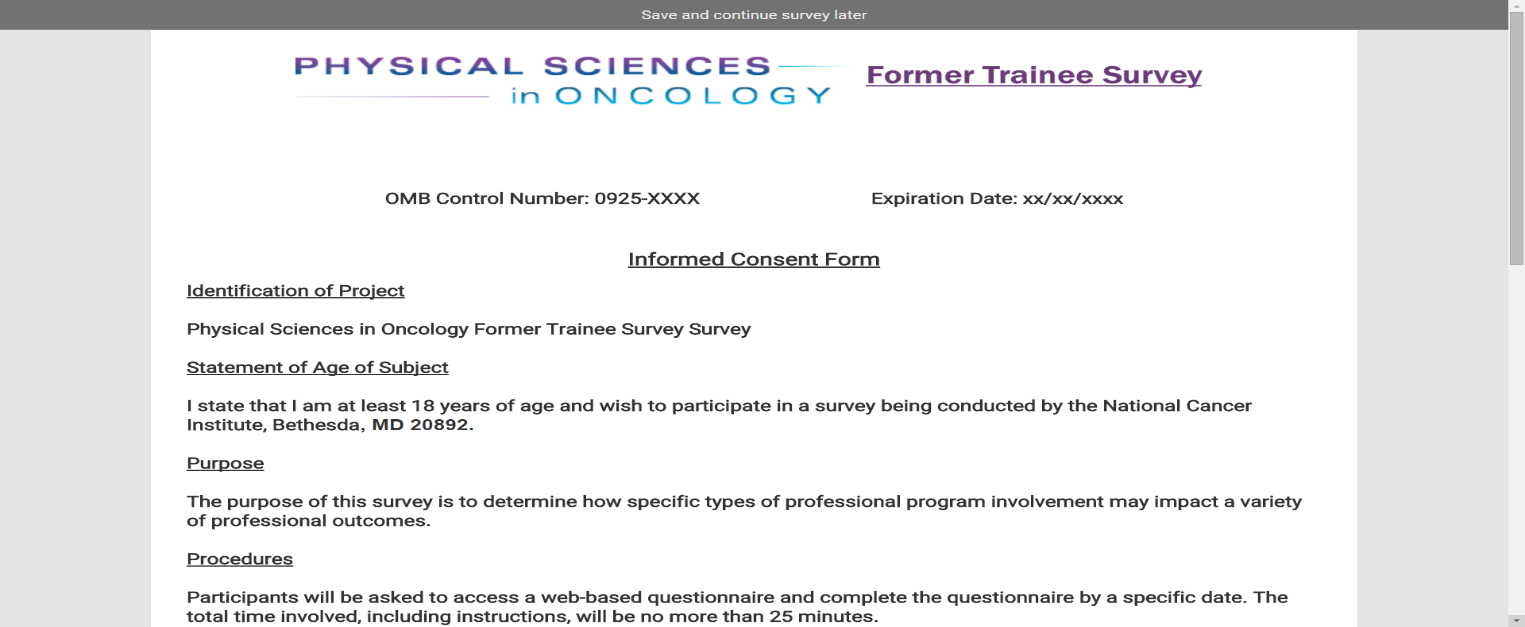 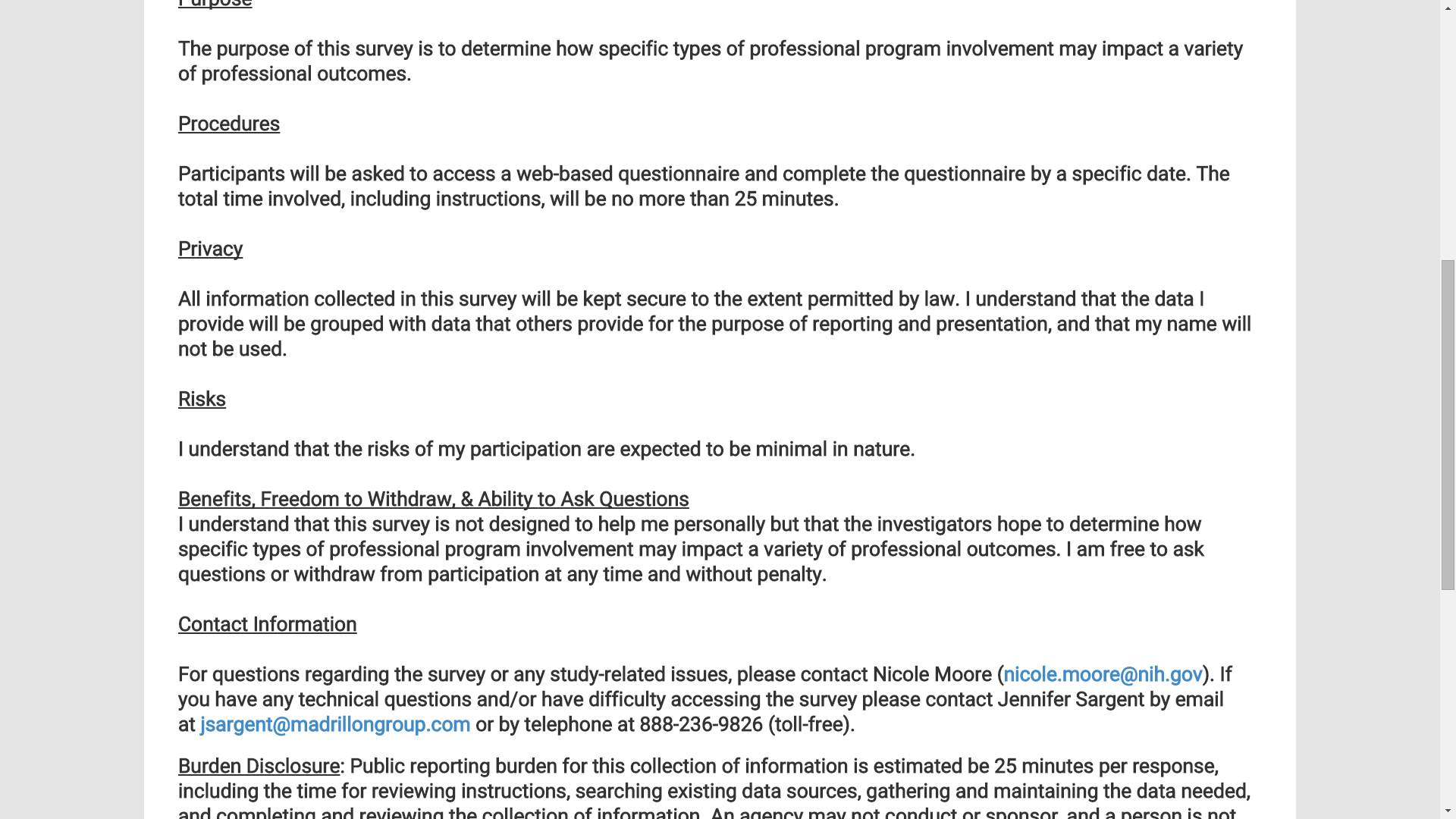 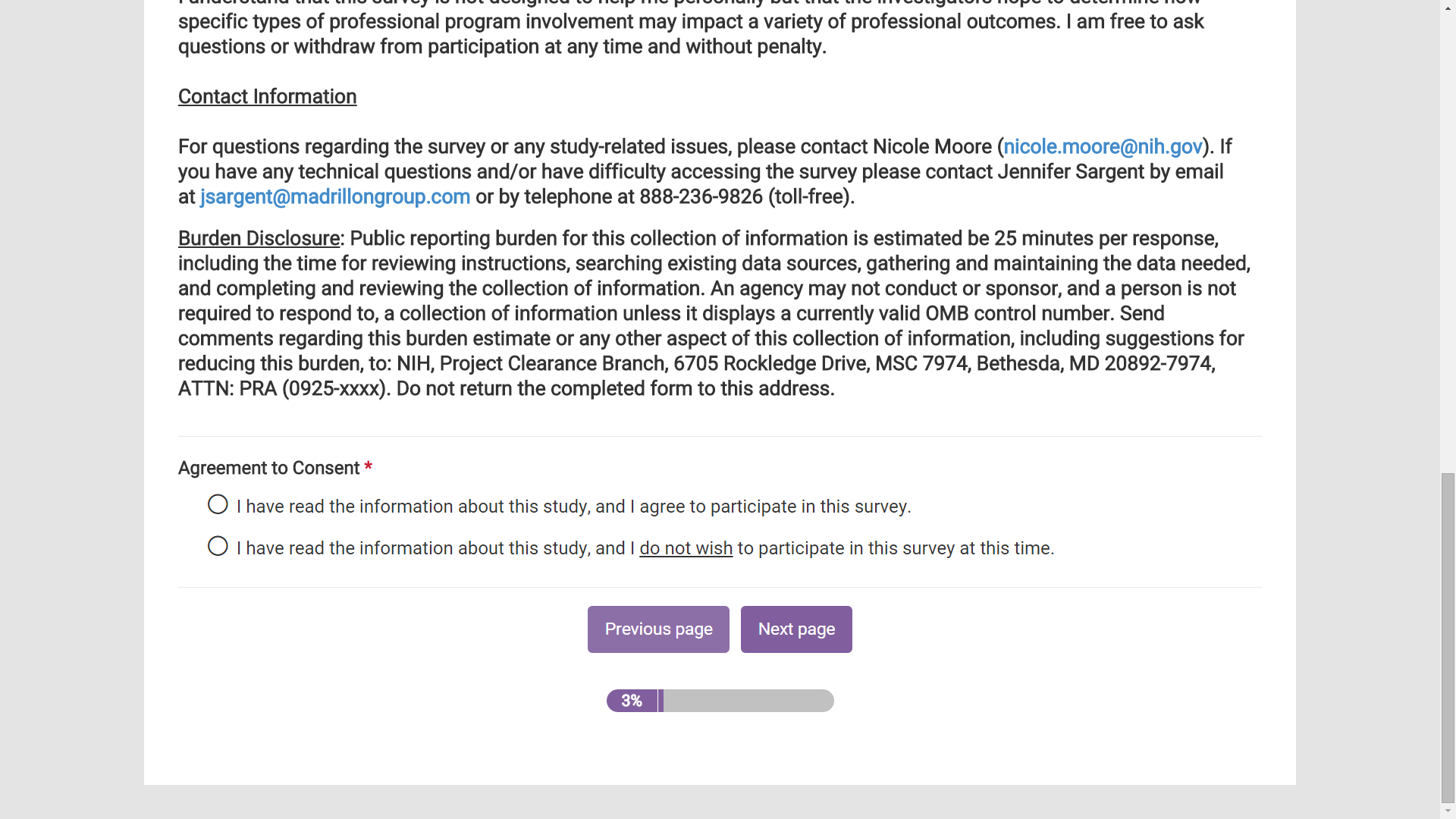 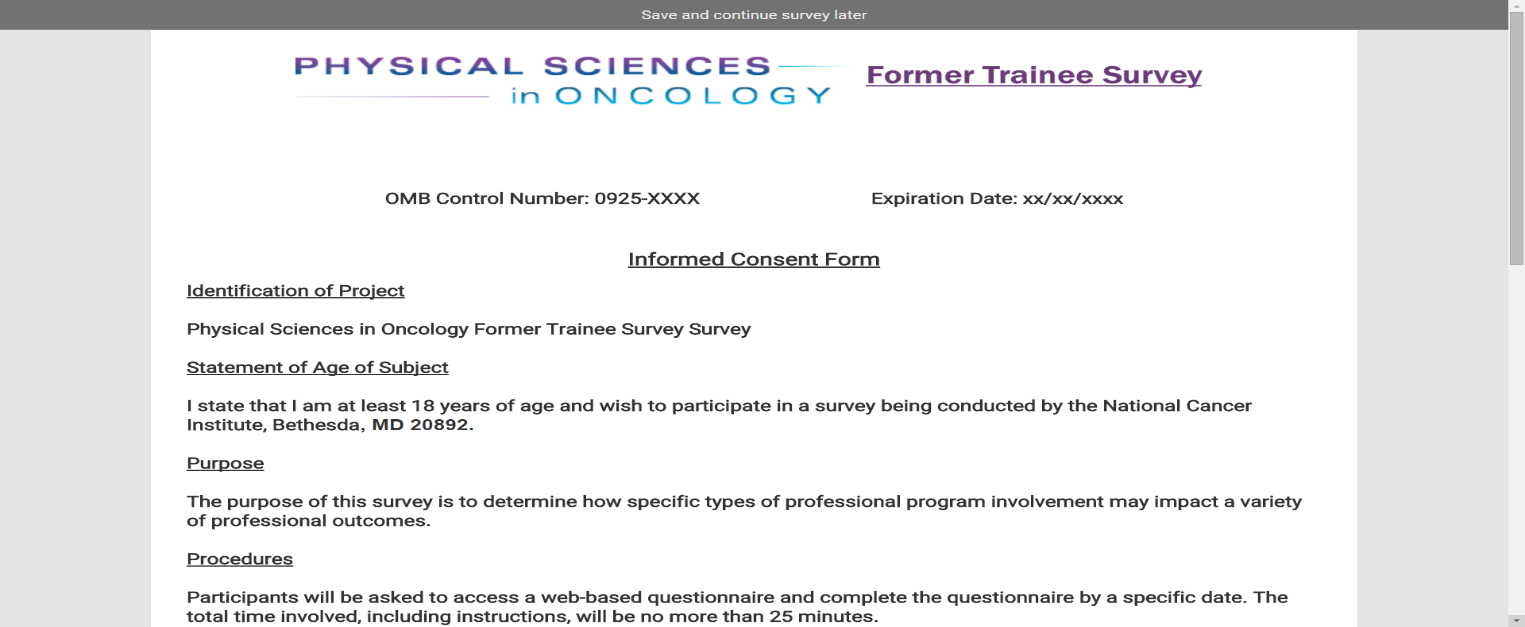 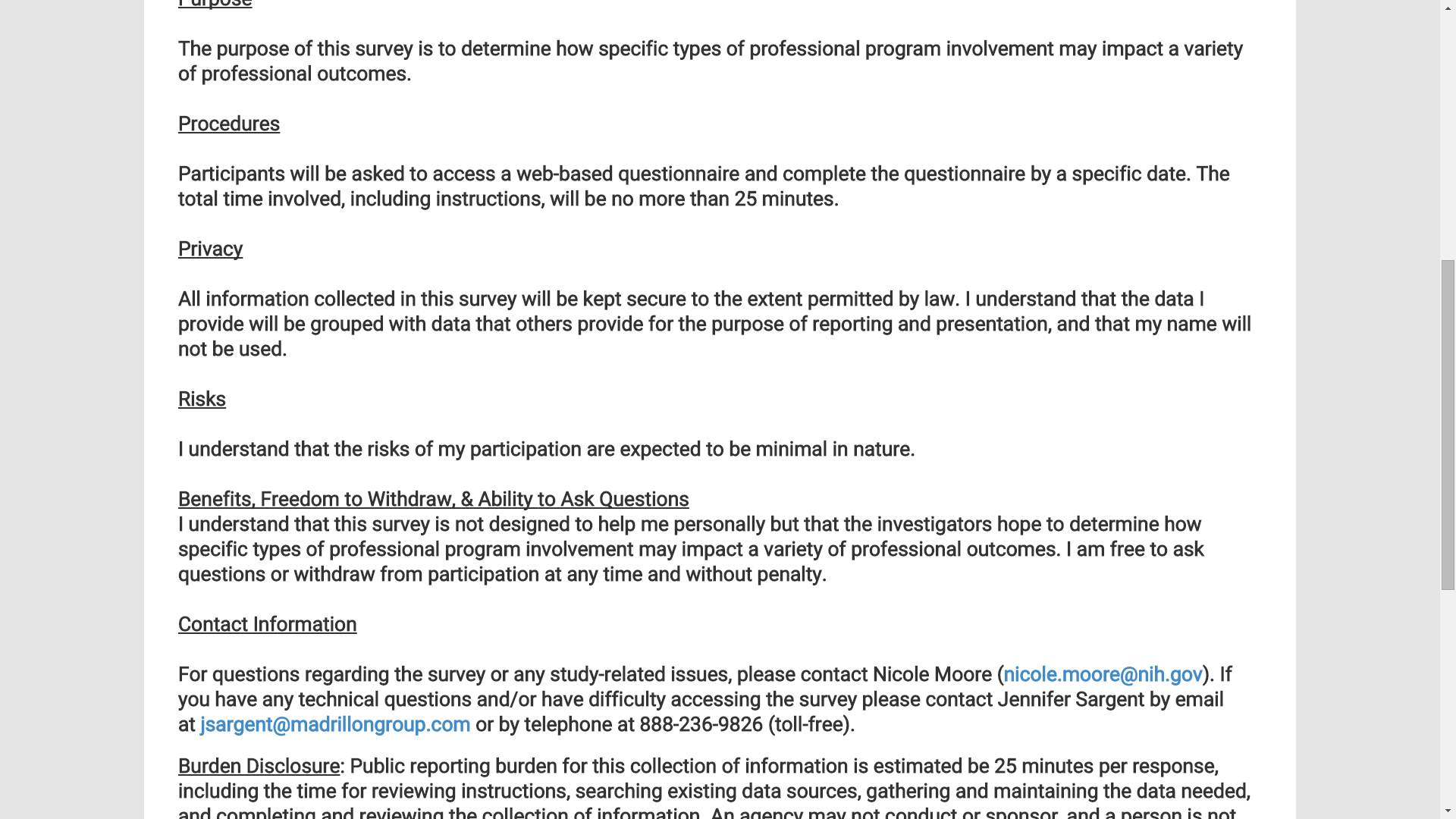 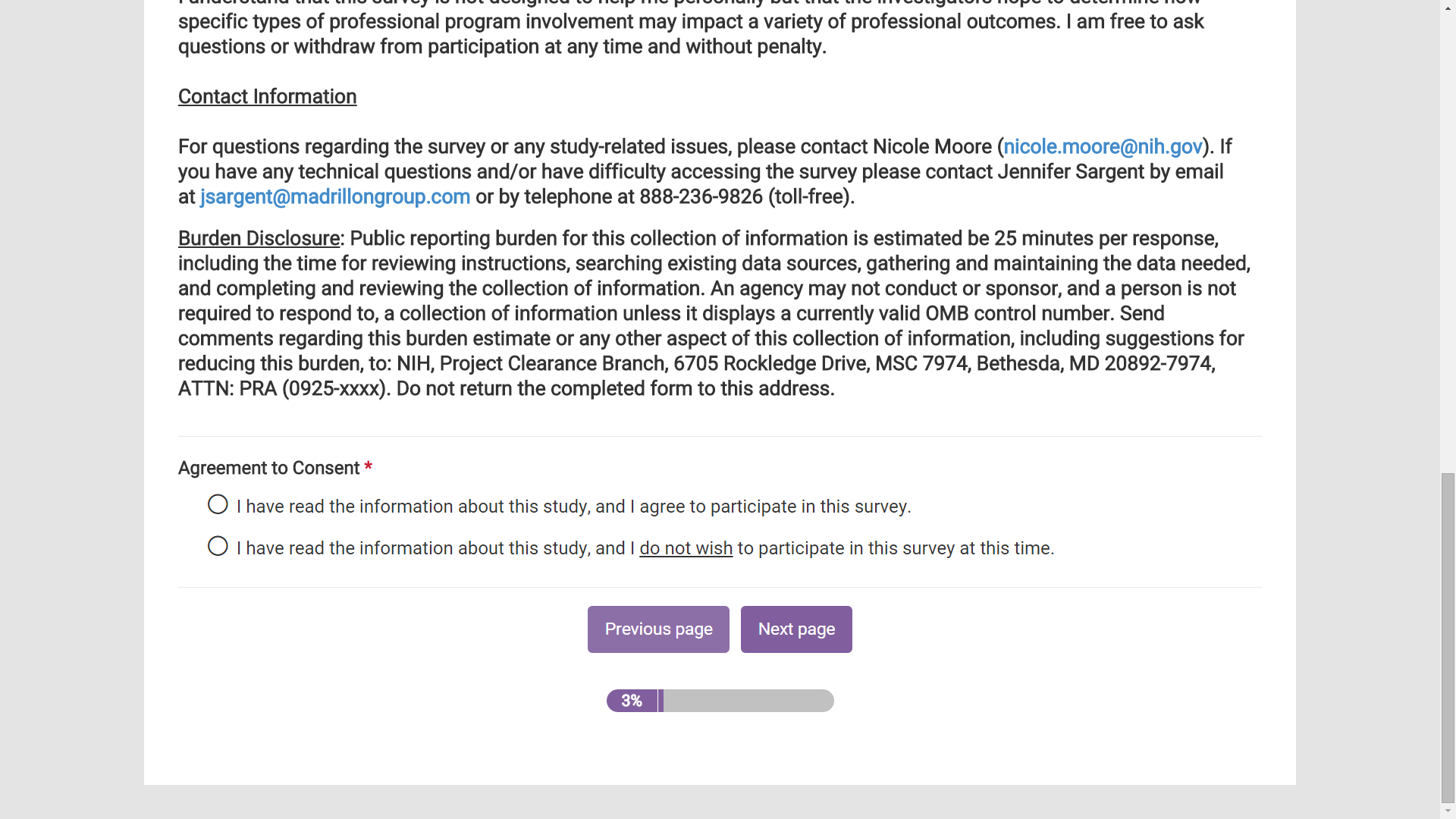 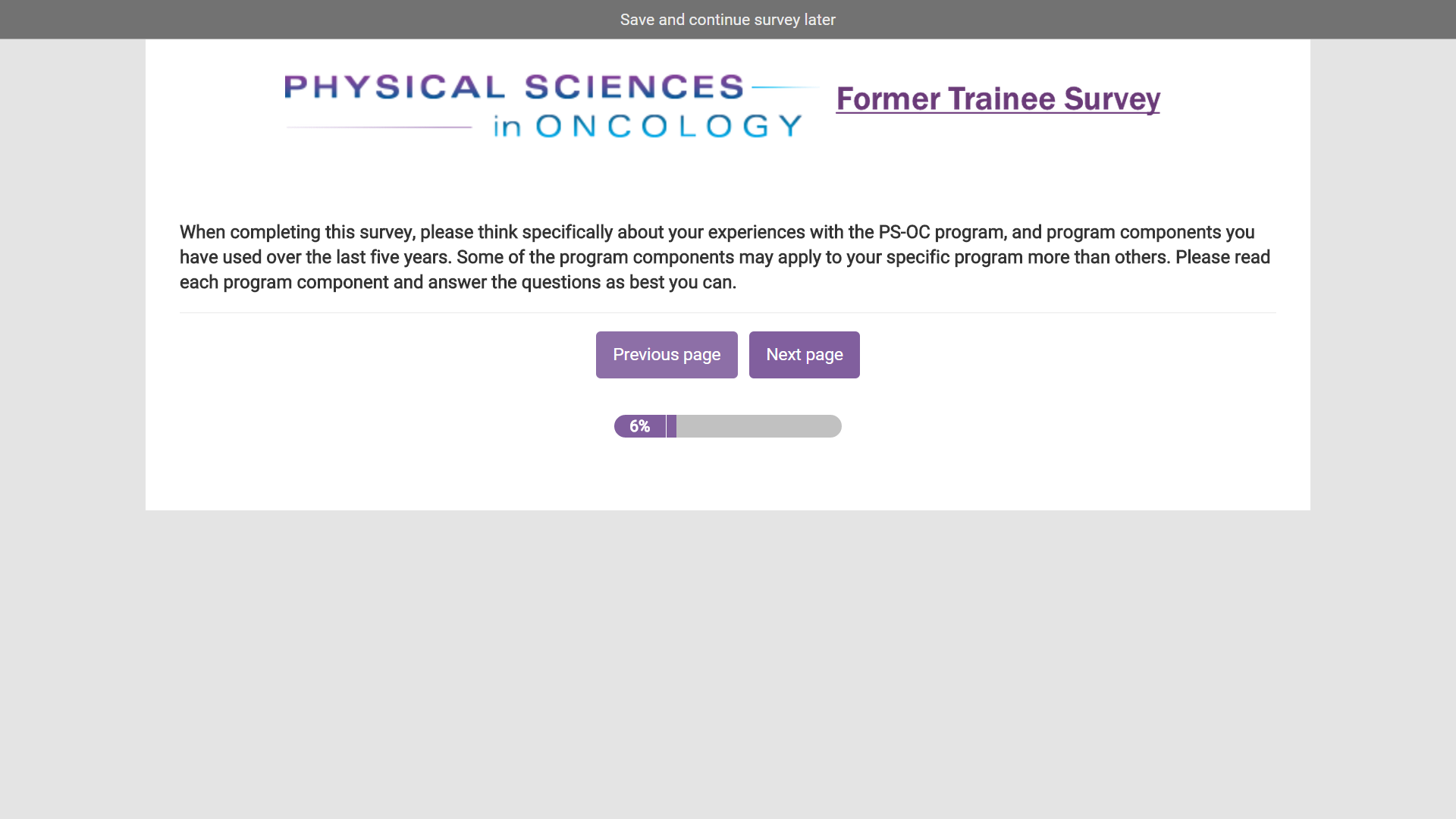 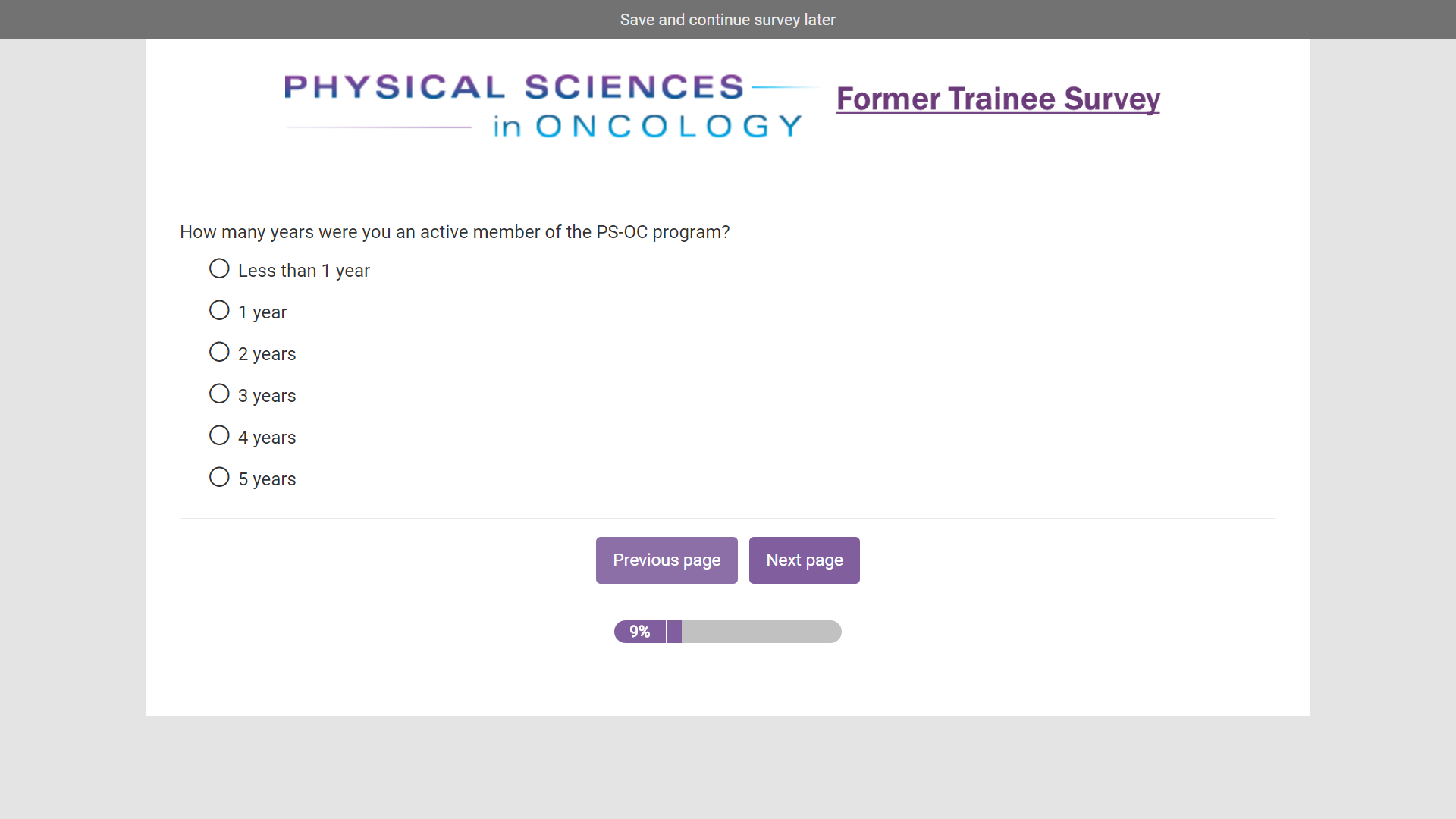 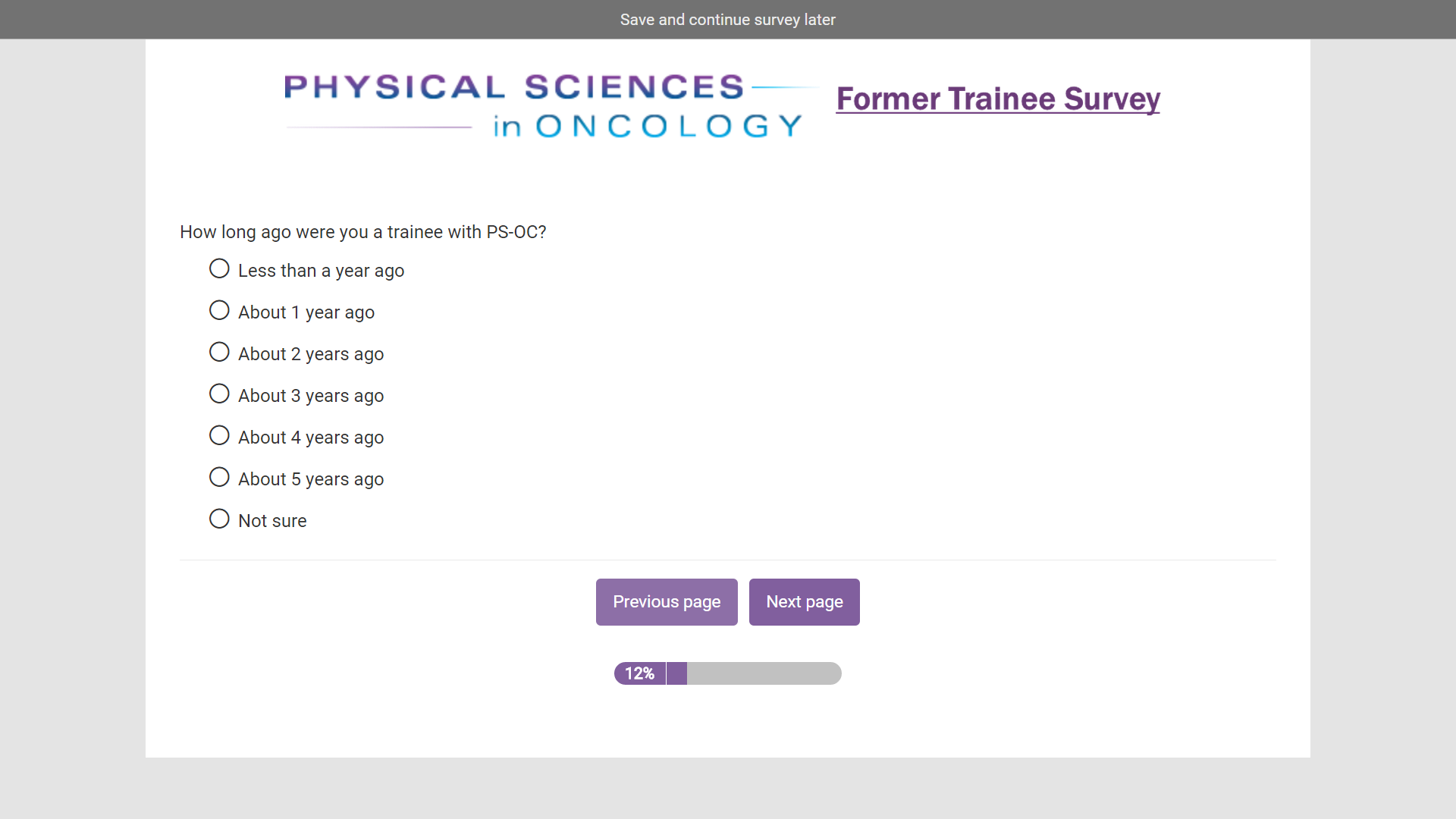 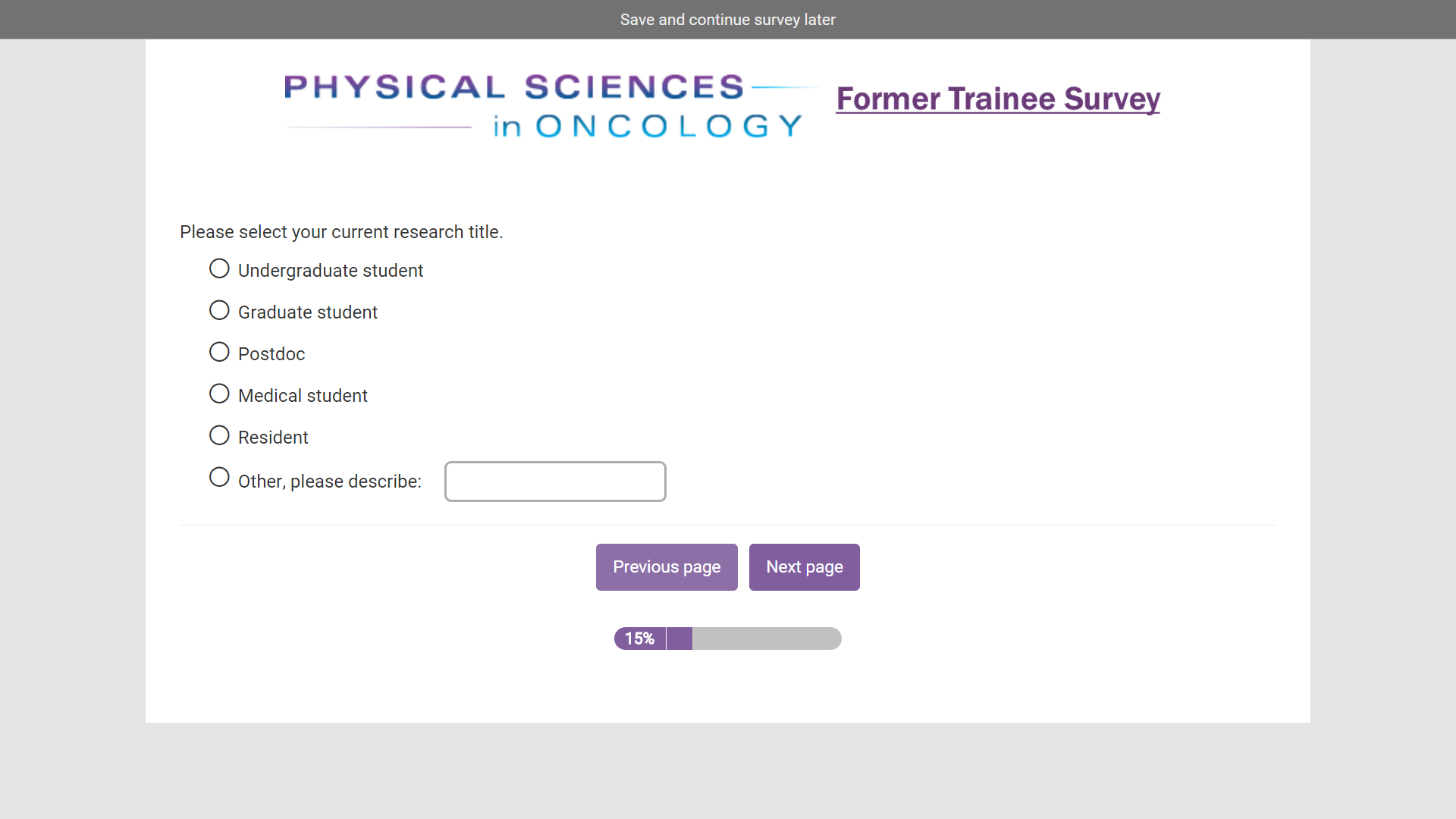 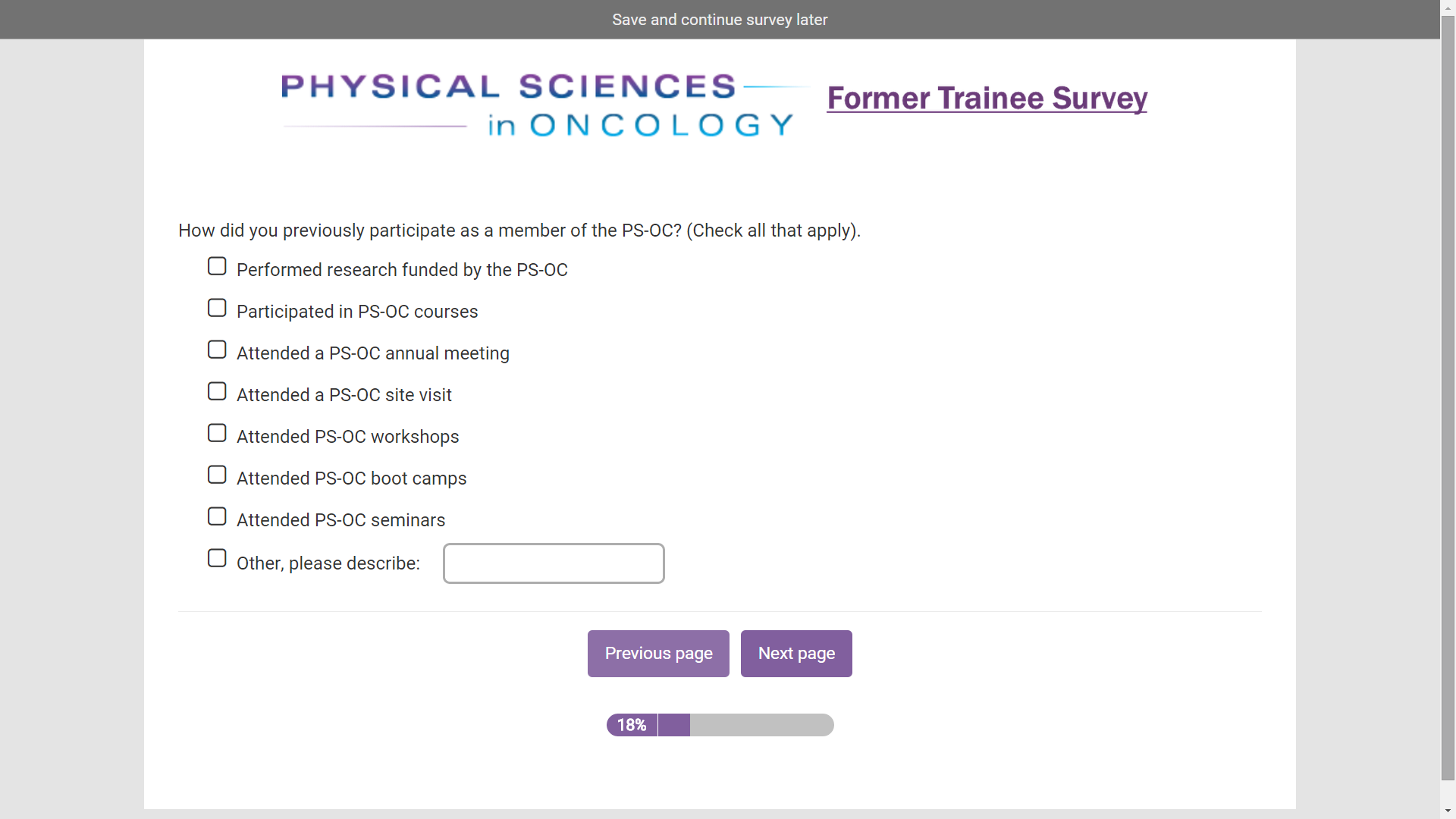 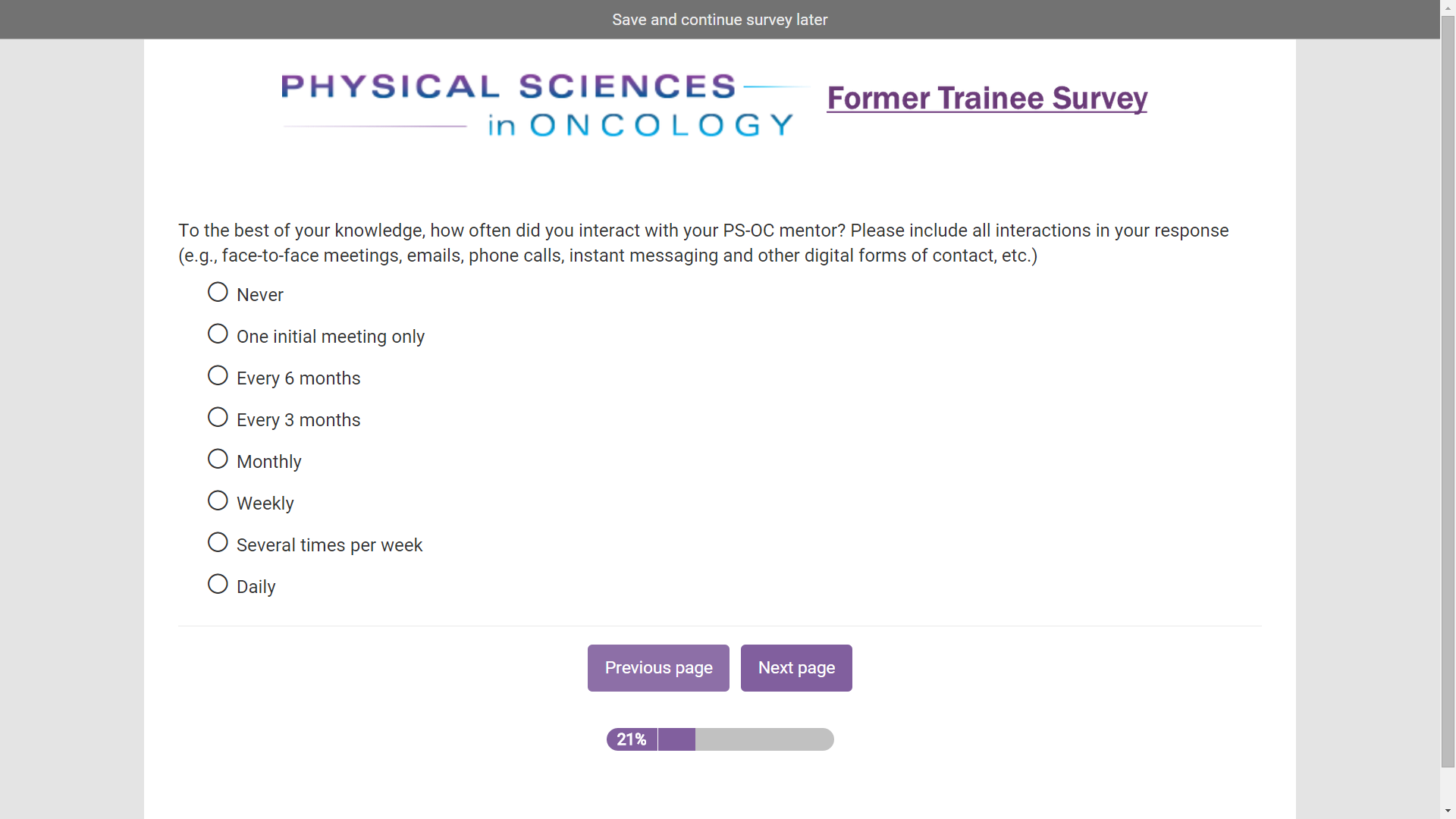 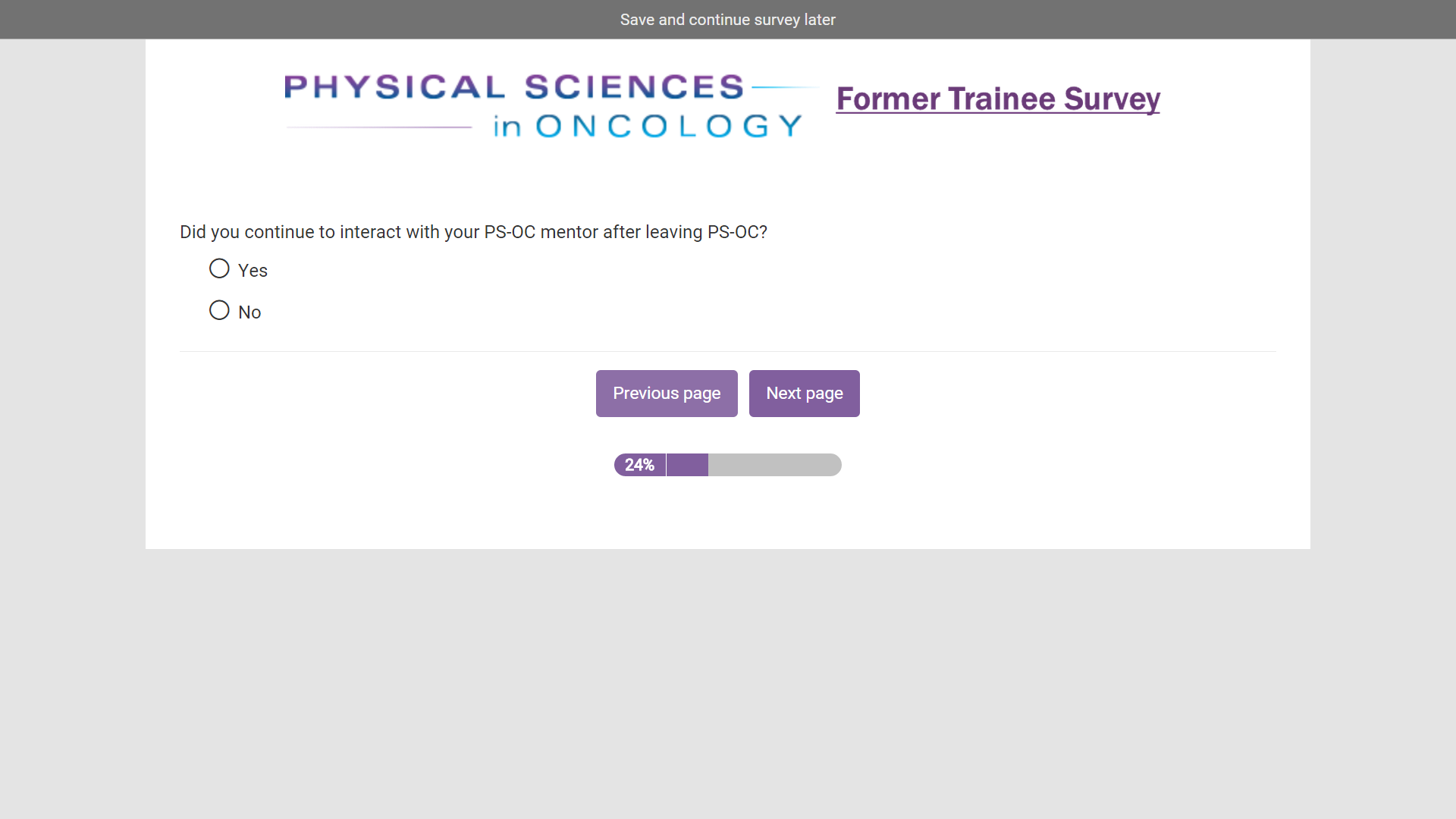 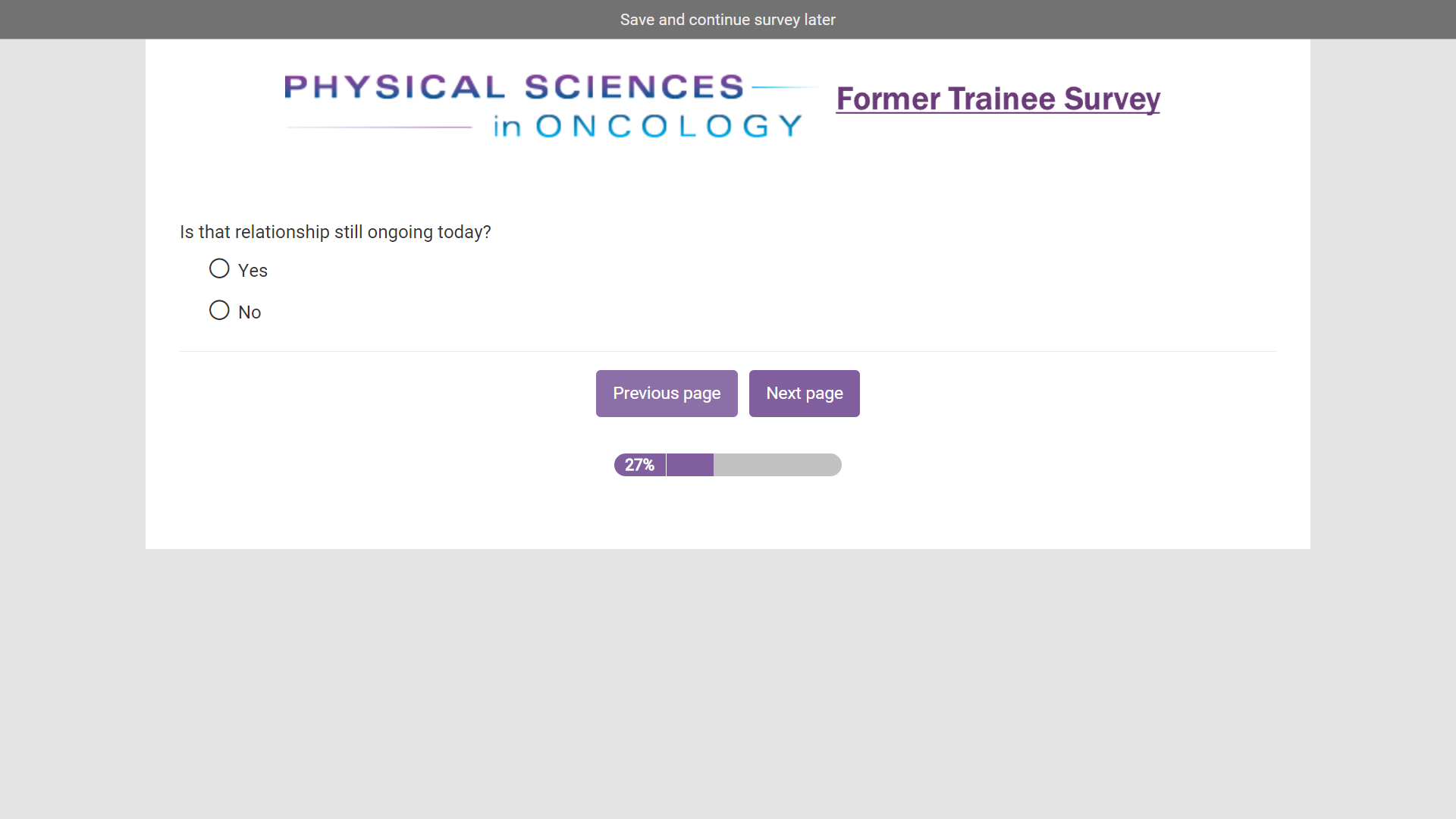 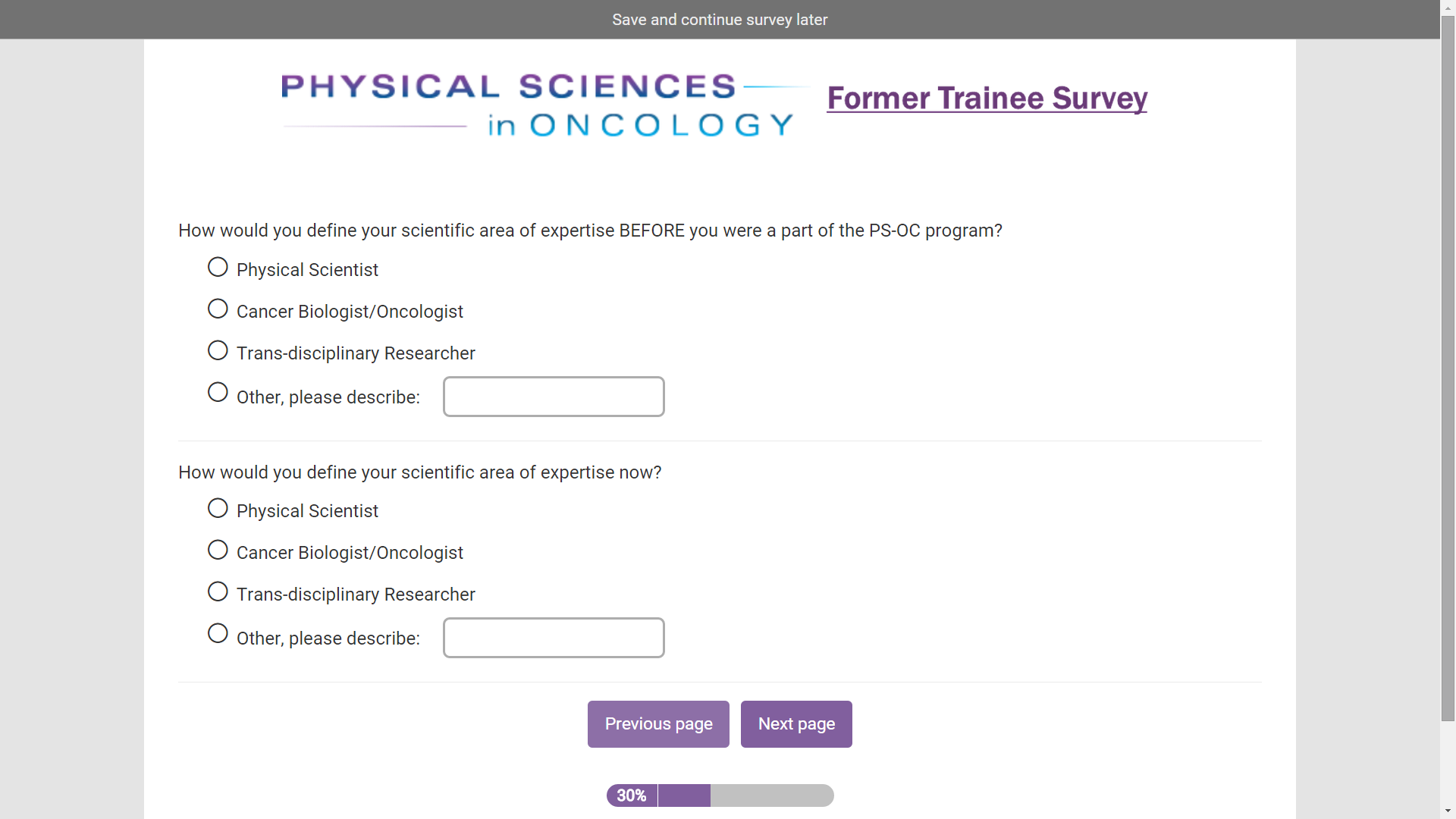 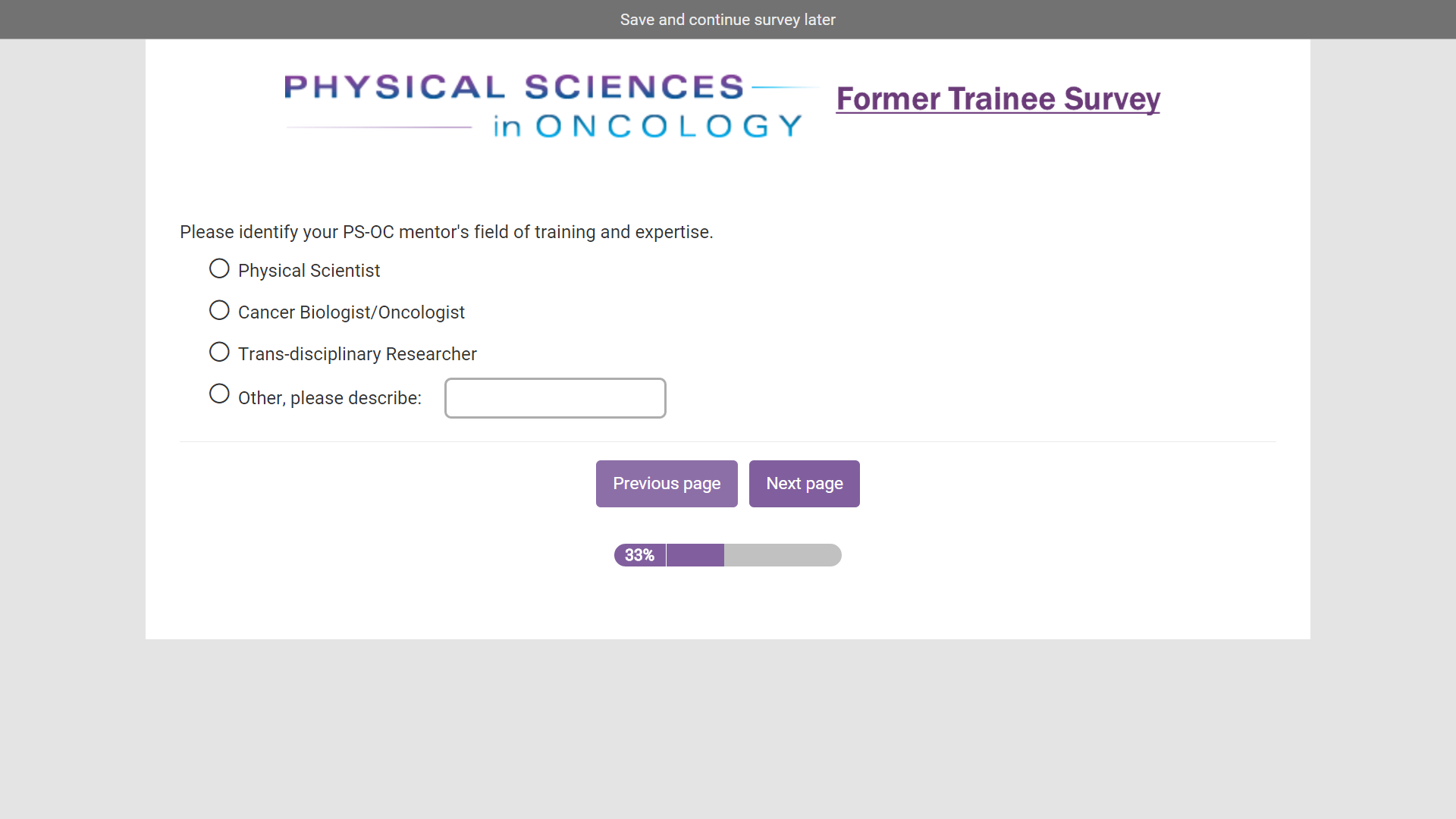 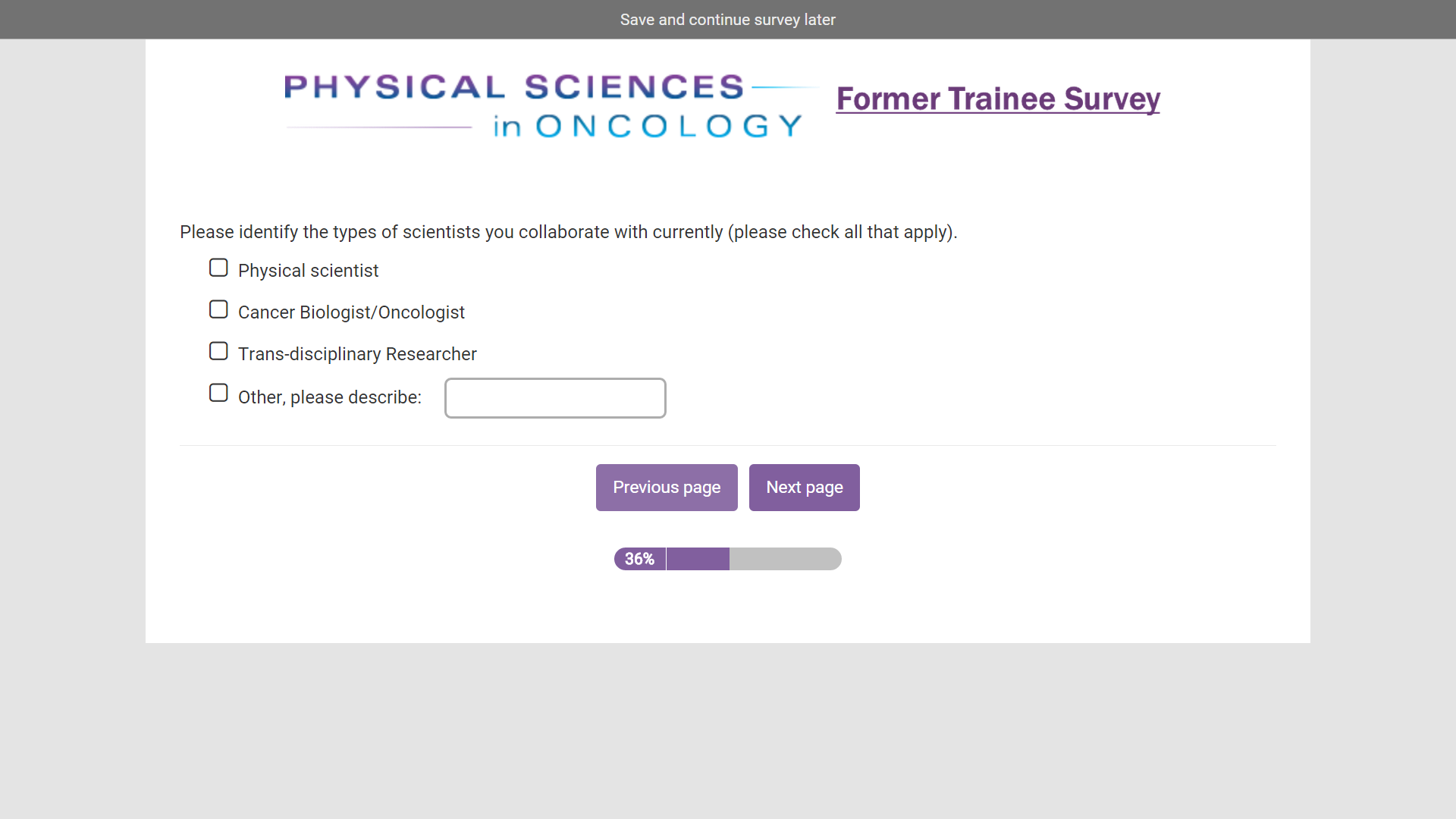 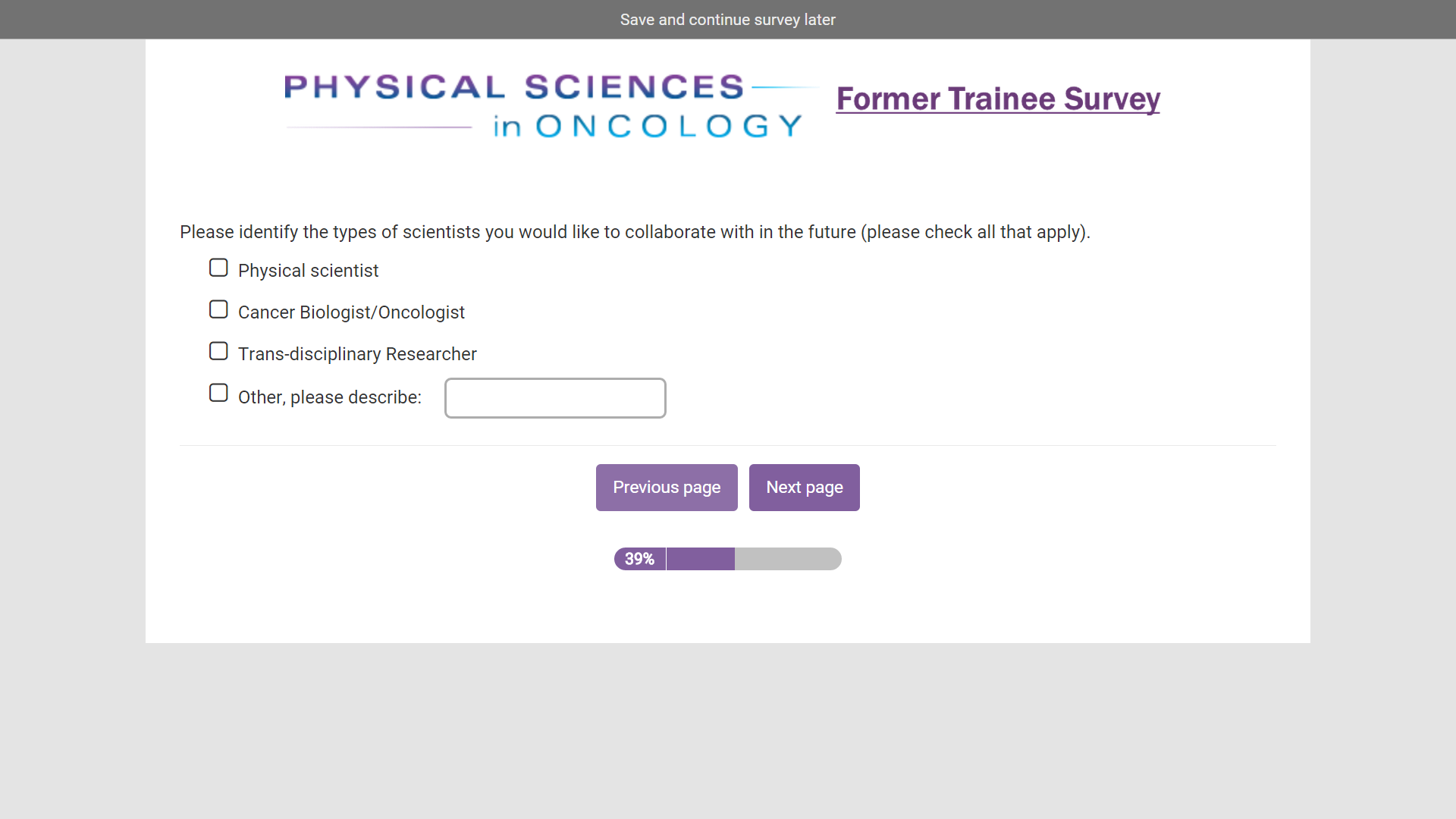 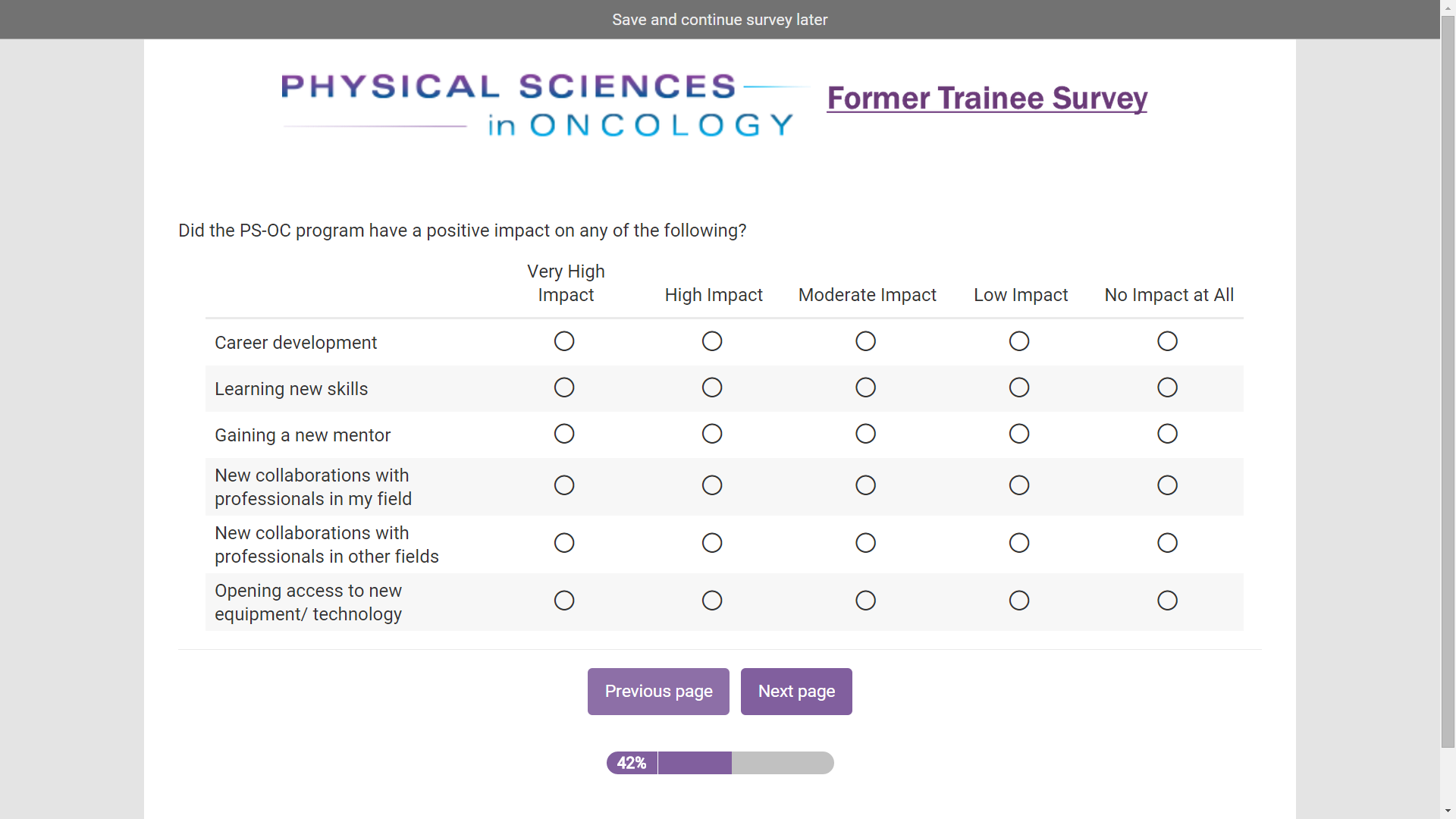 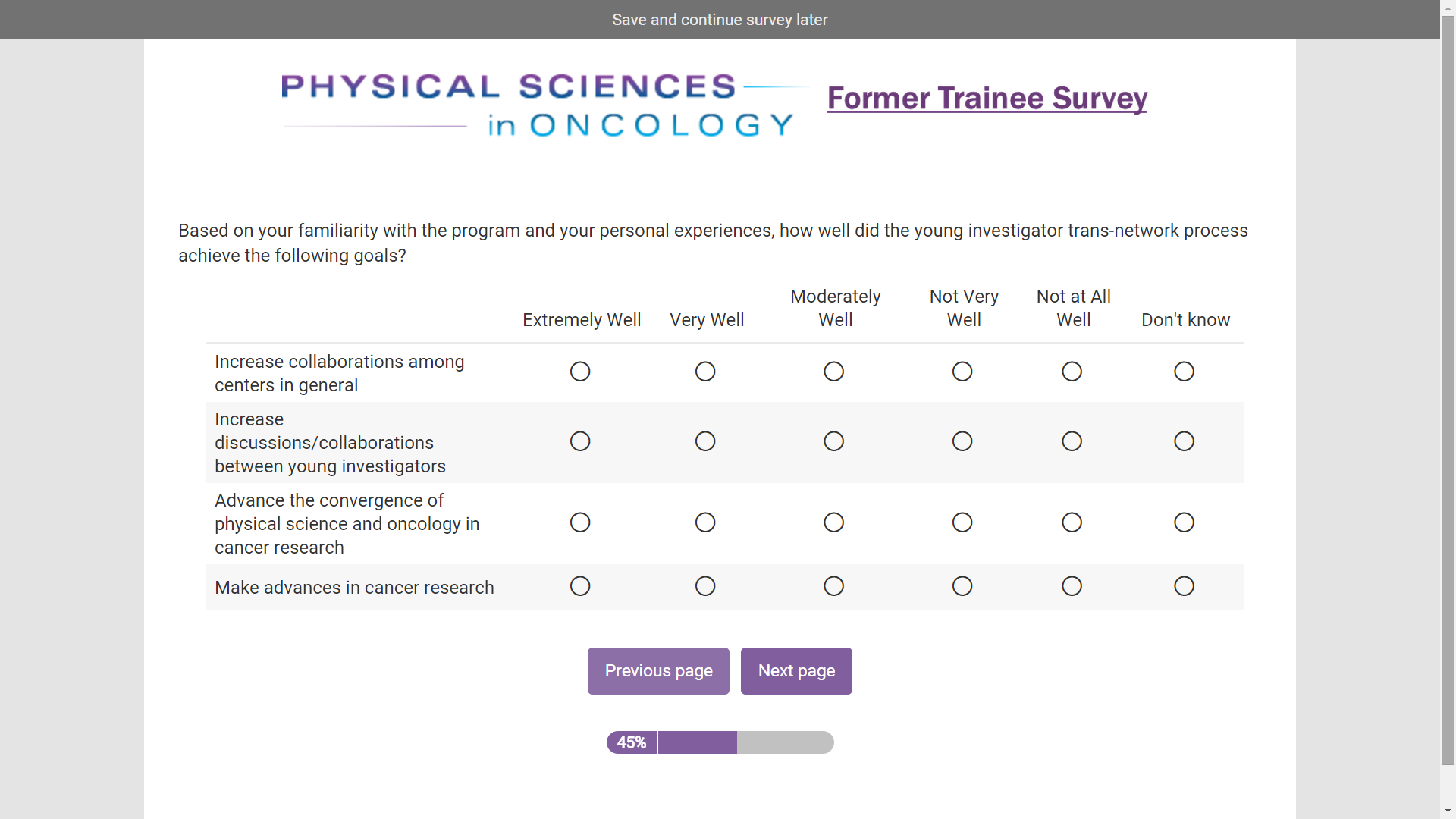 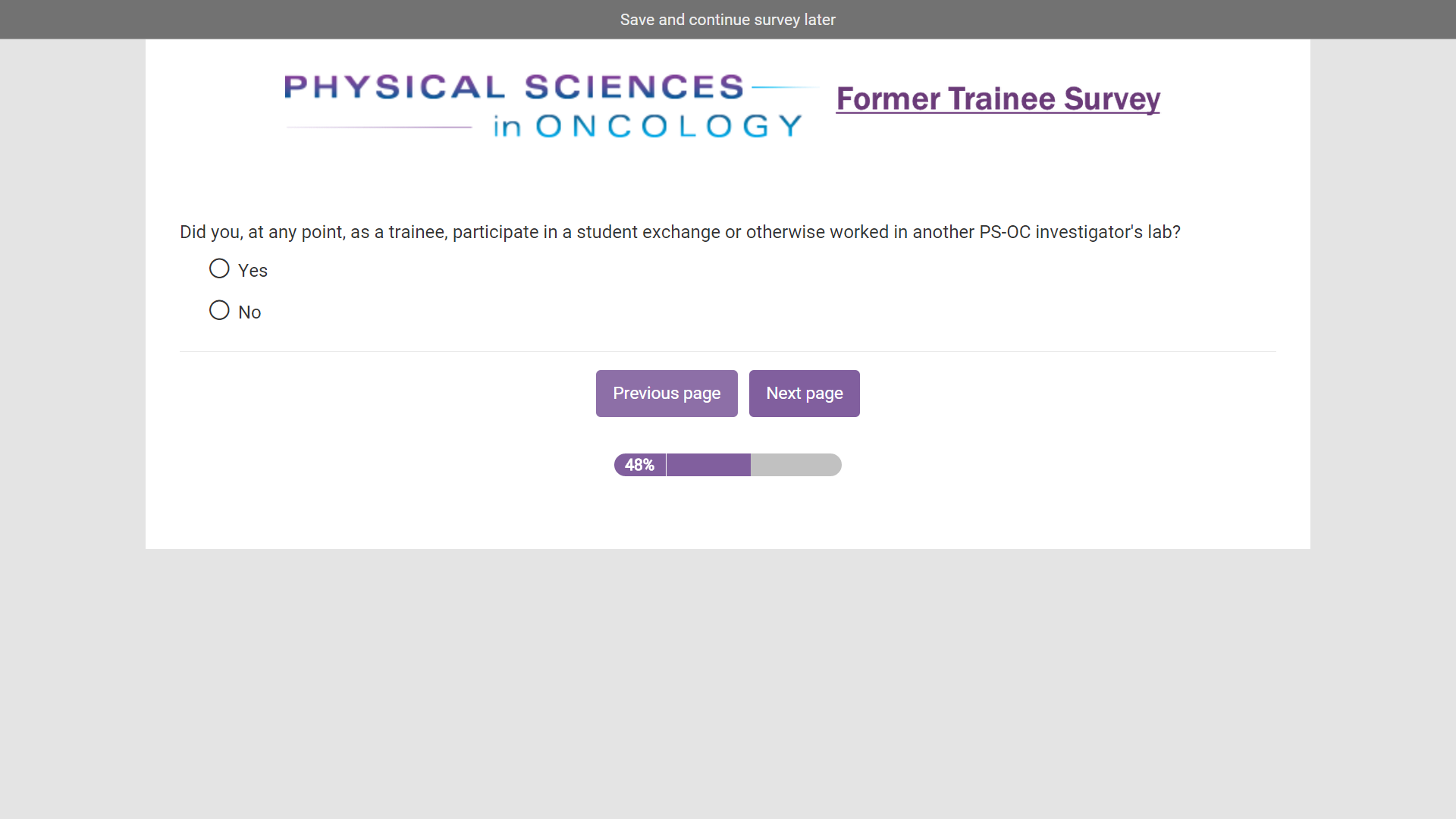 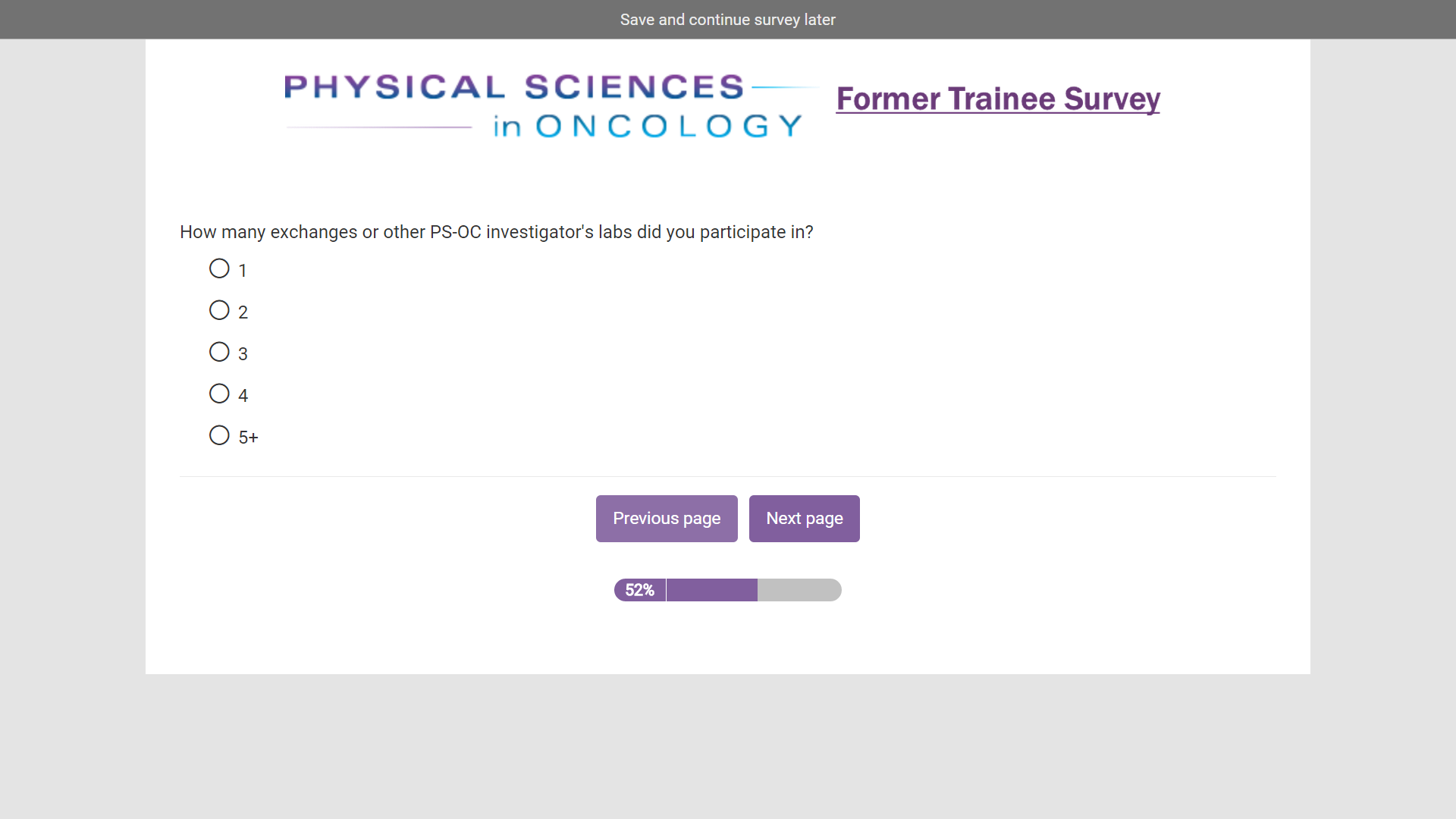 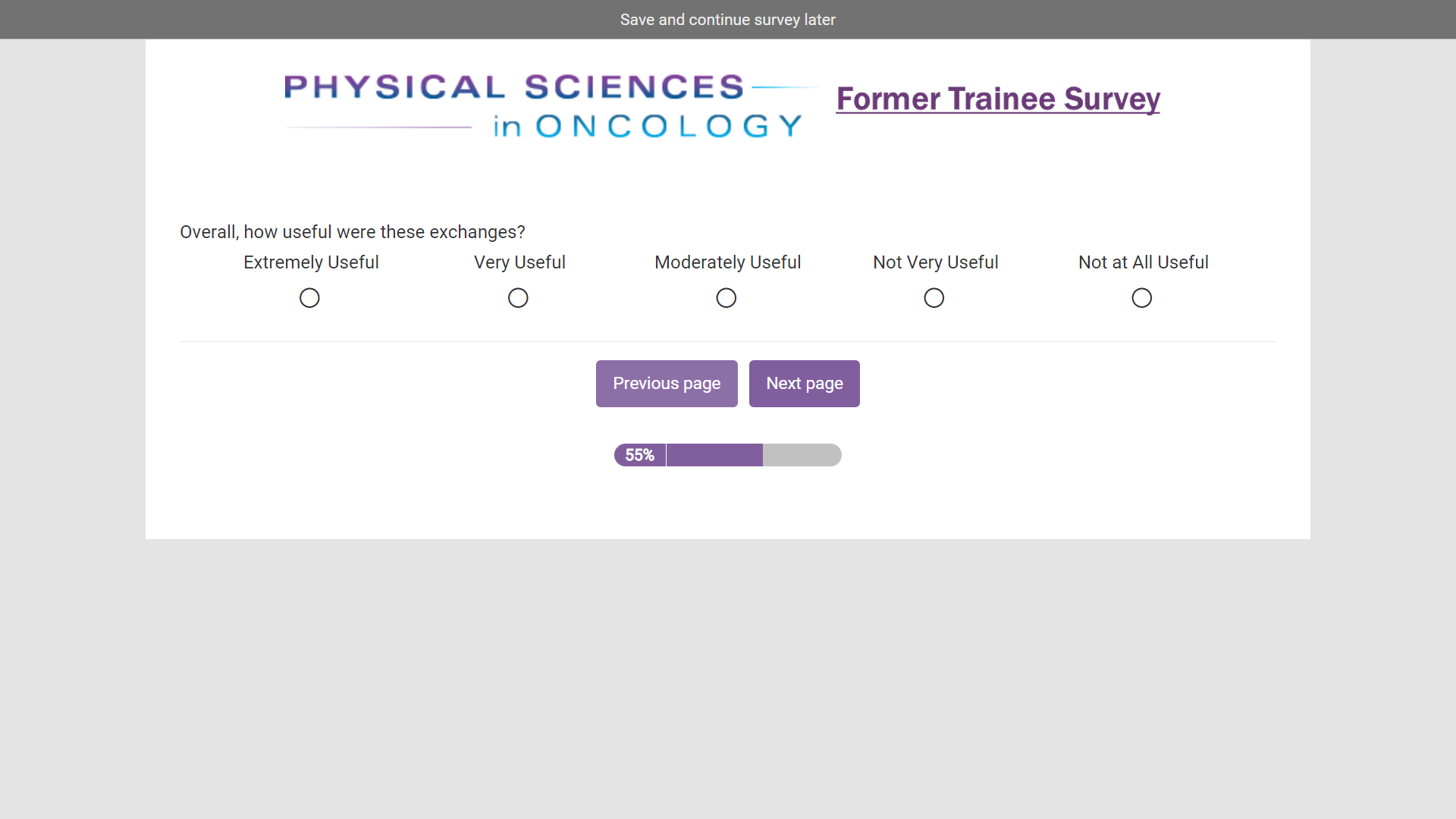 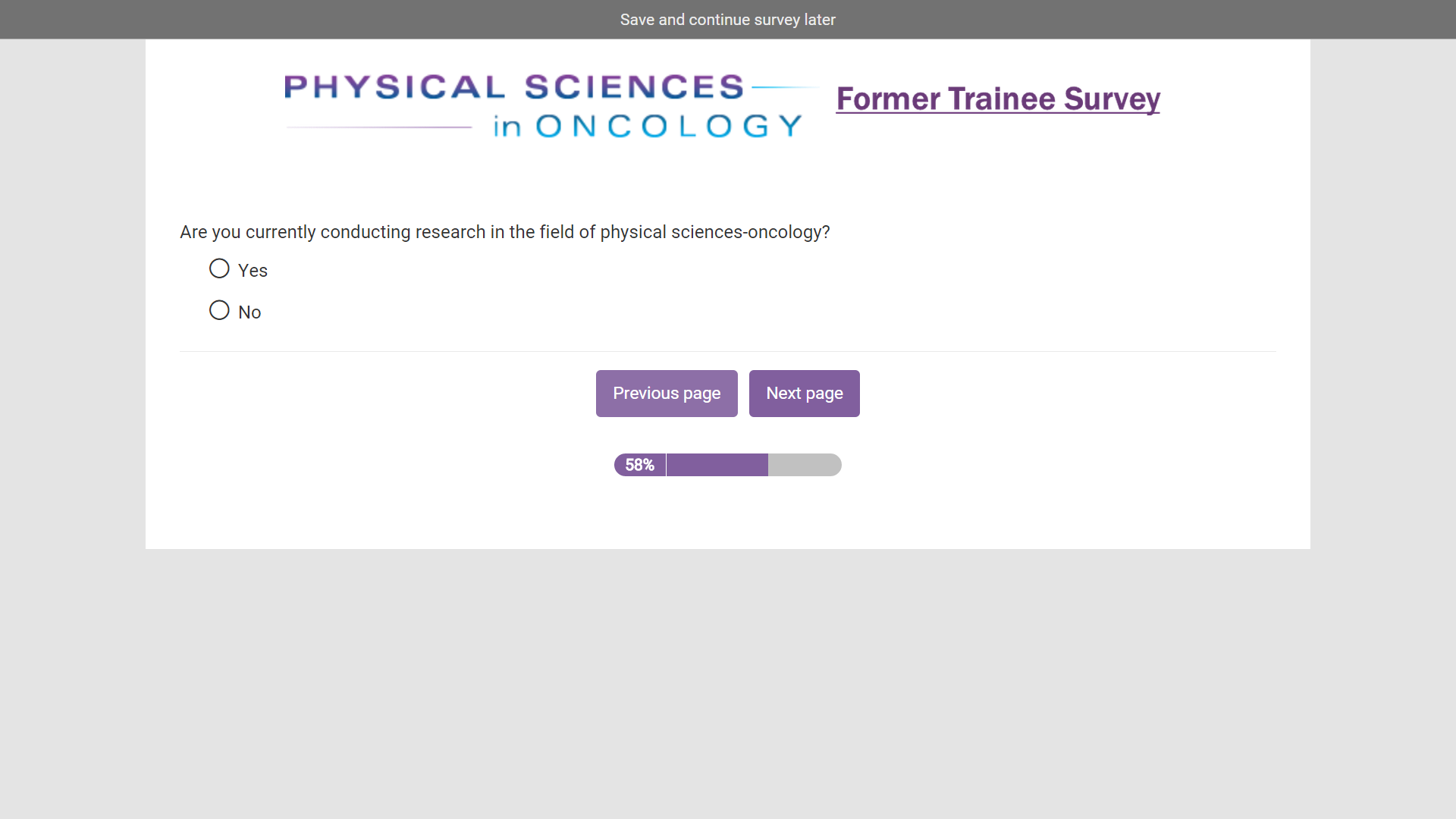 If “Yes”: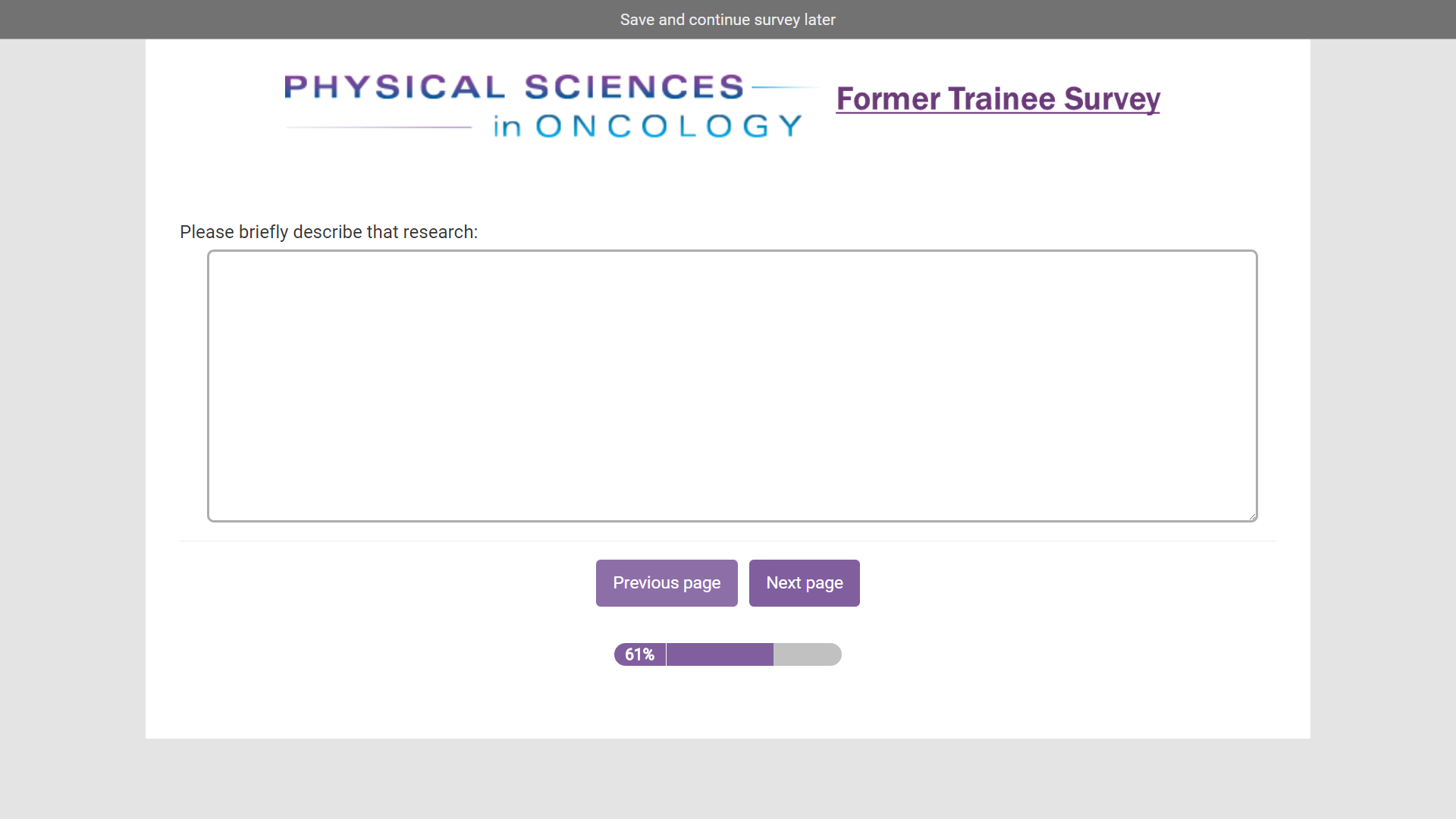 If “No”: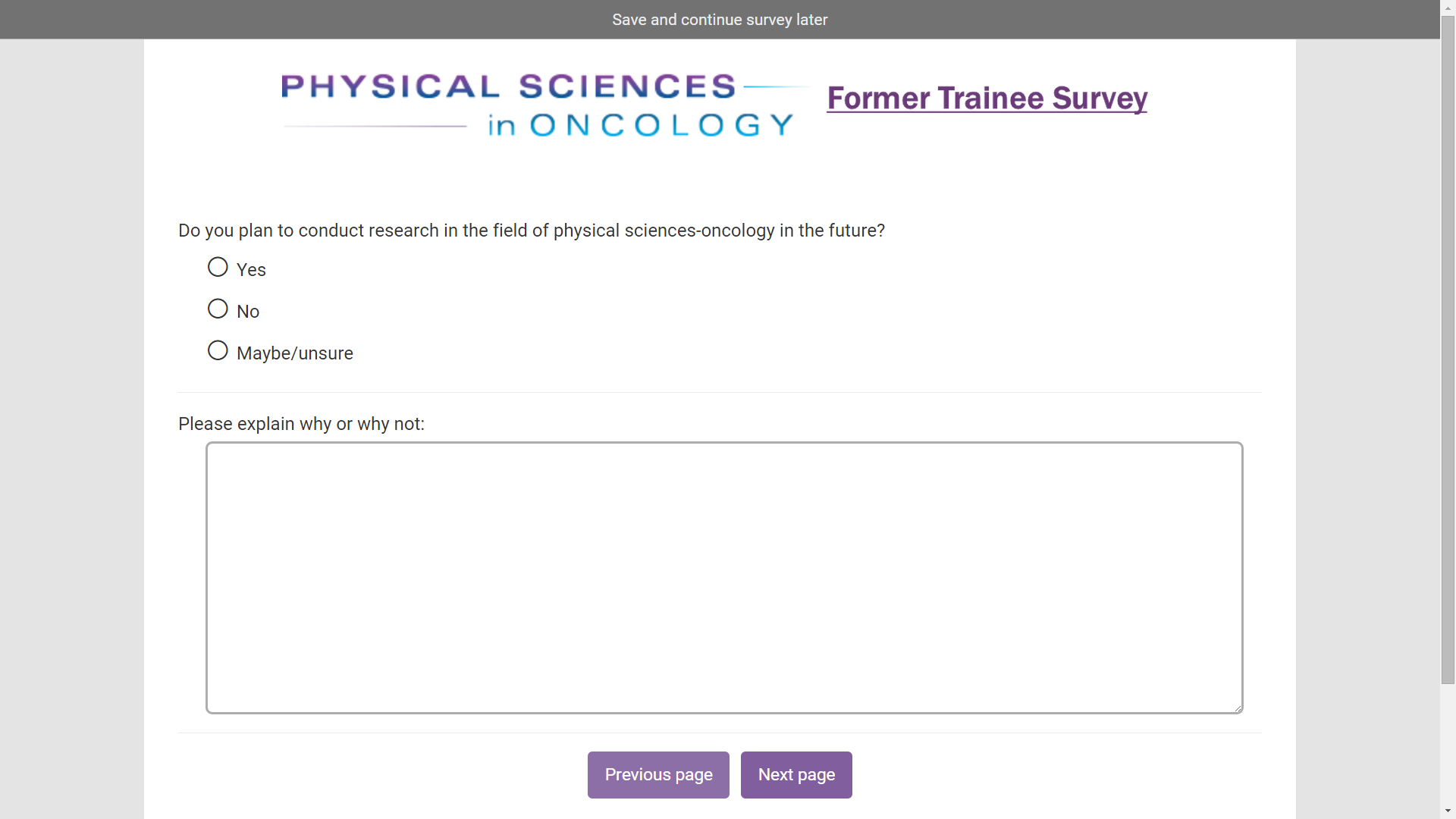 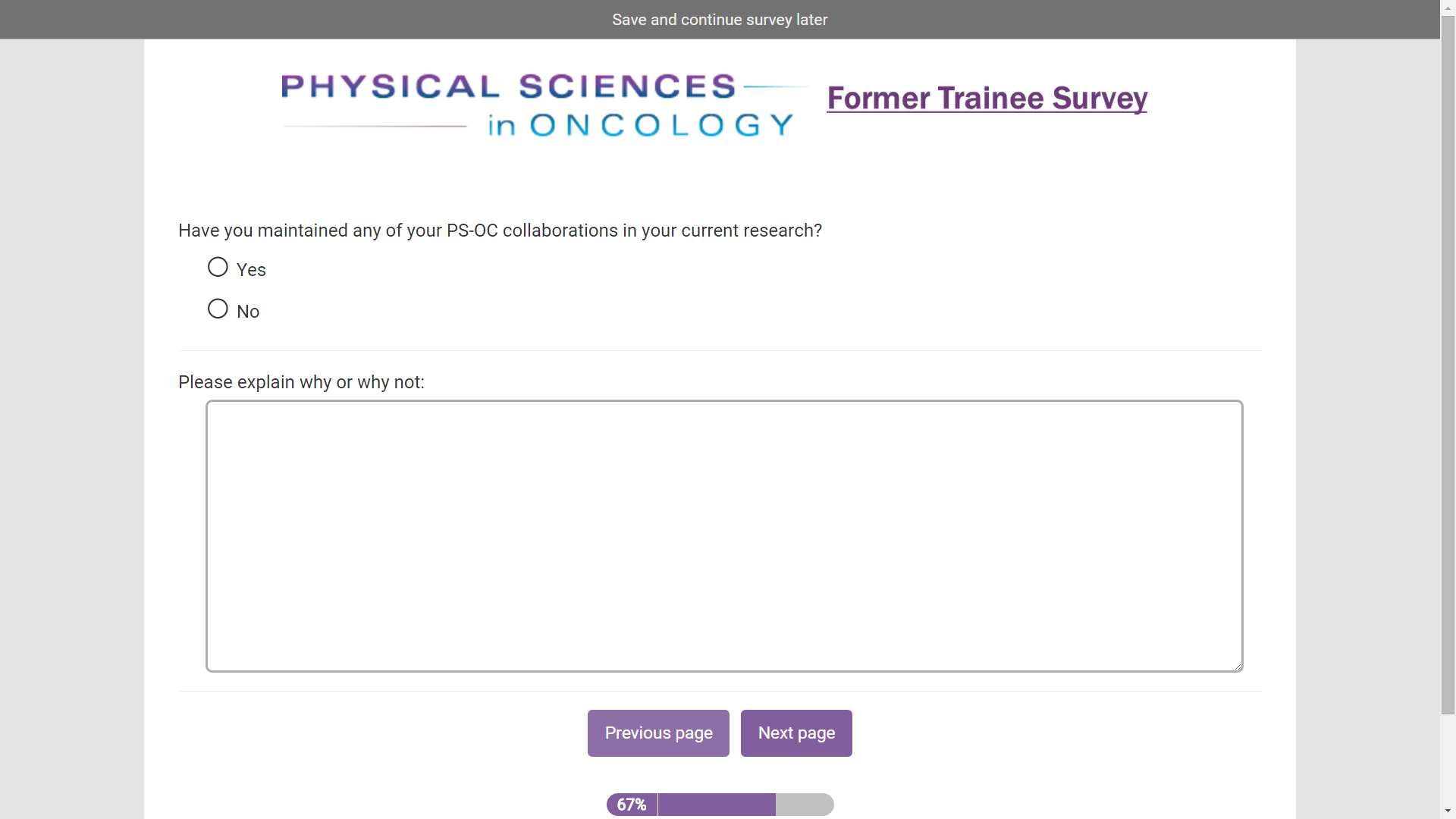 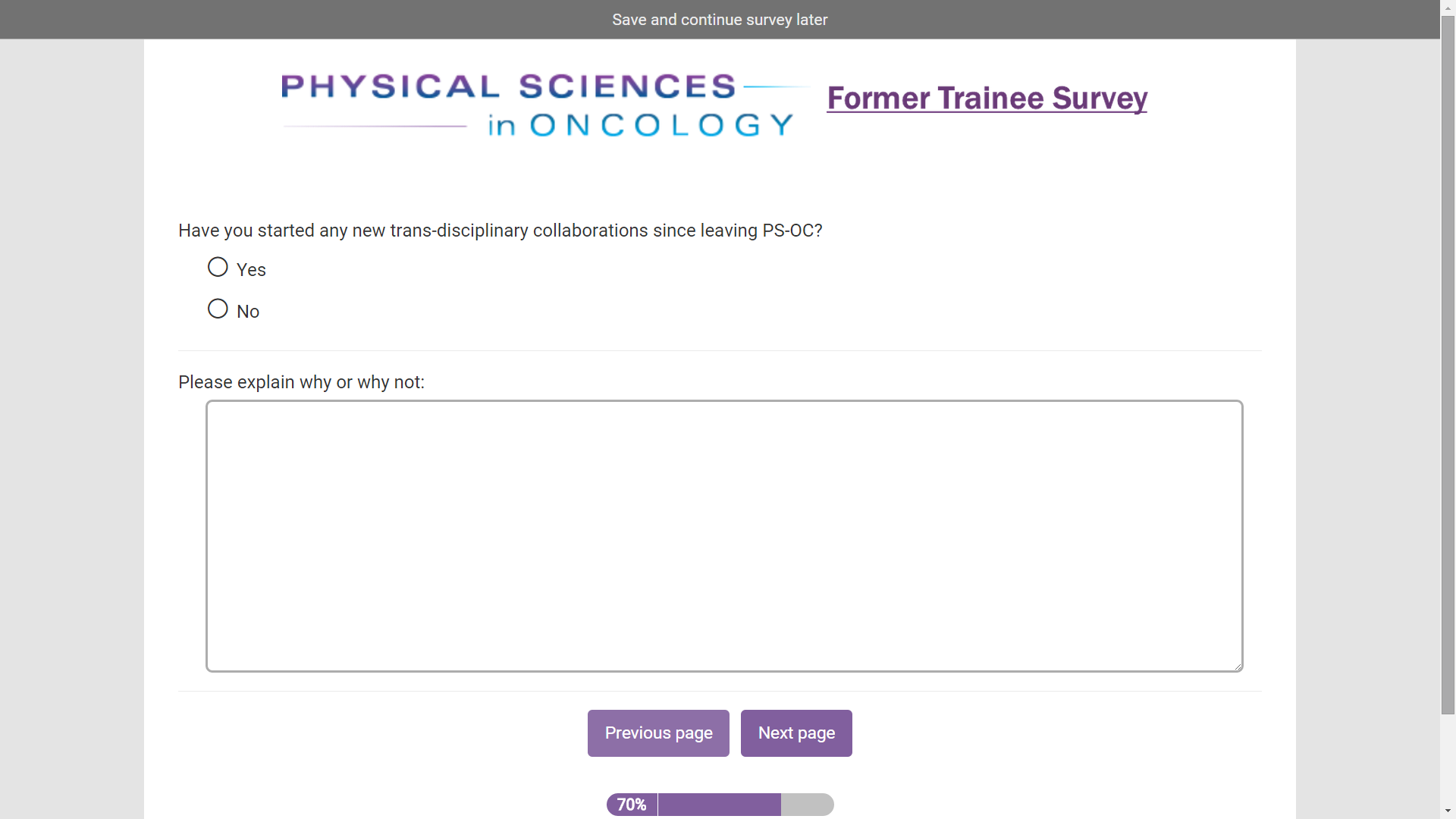 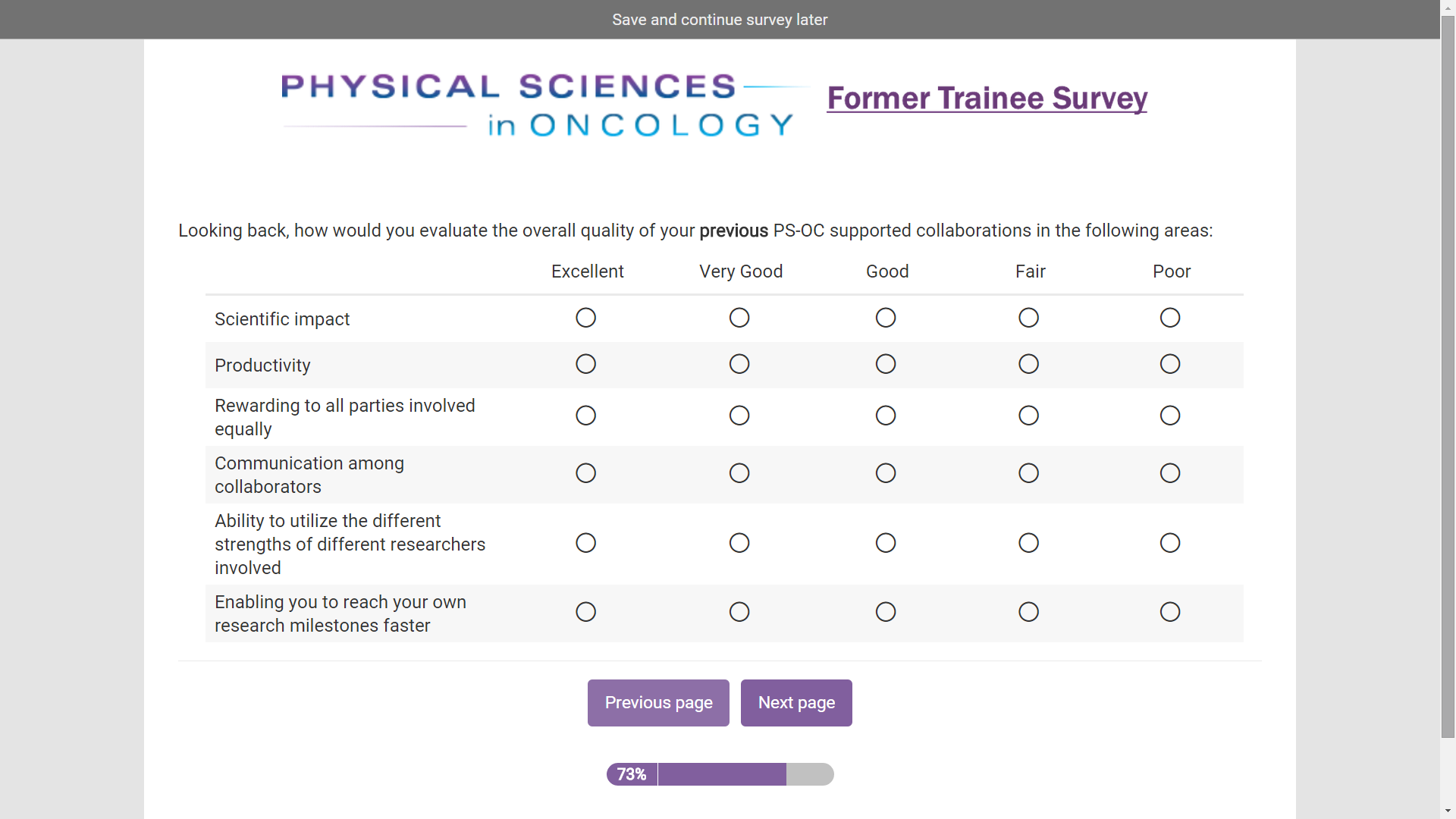 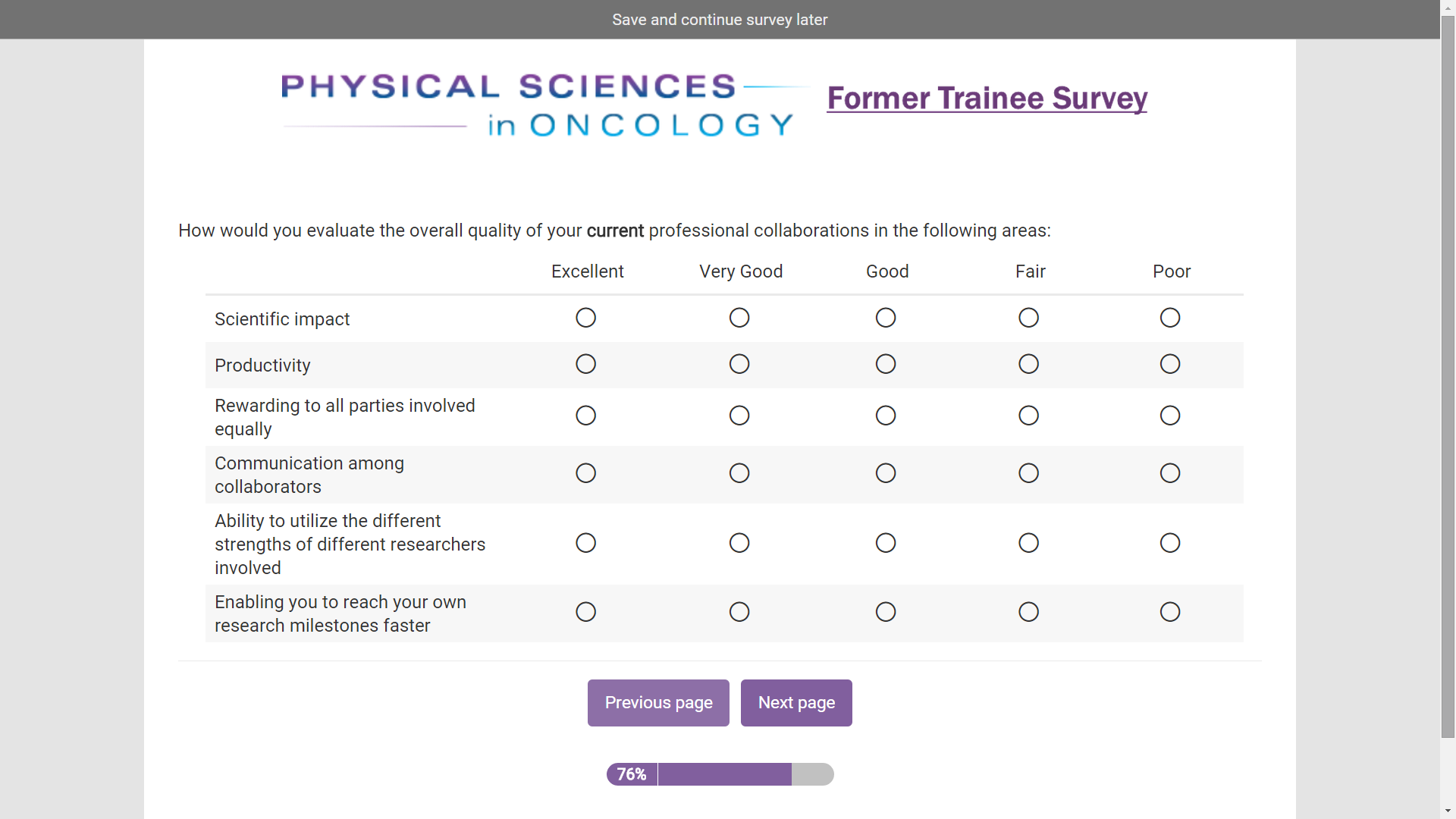 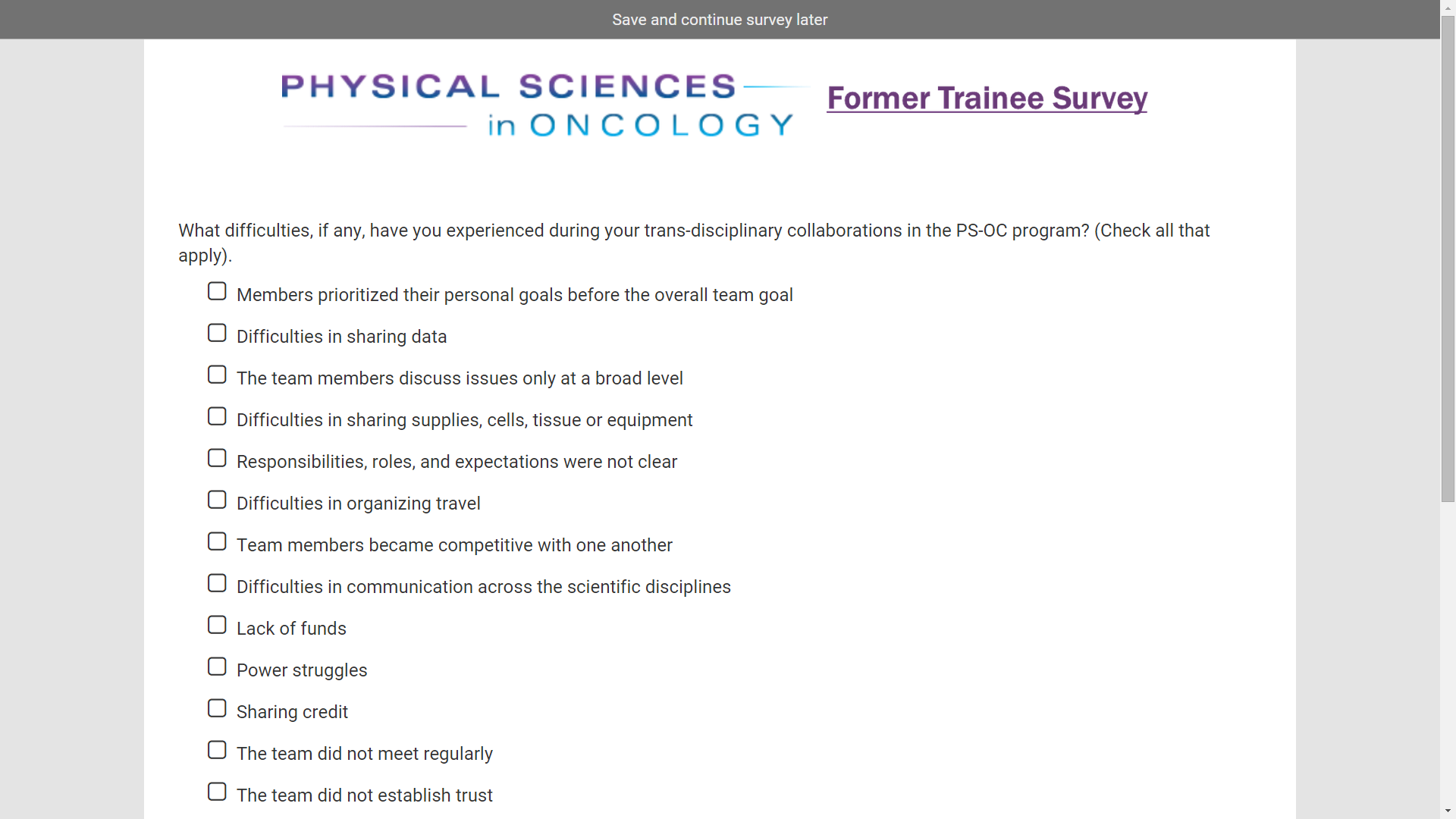 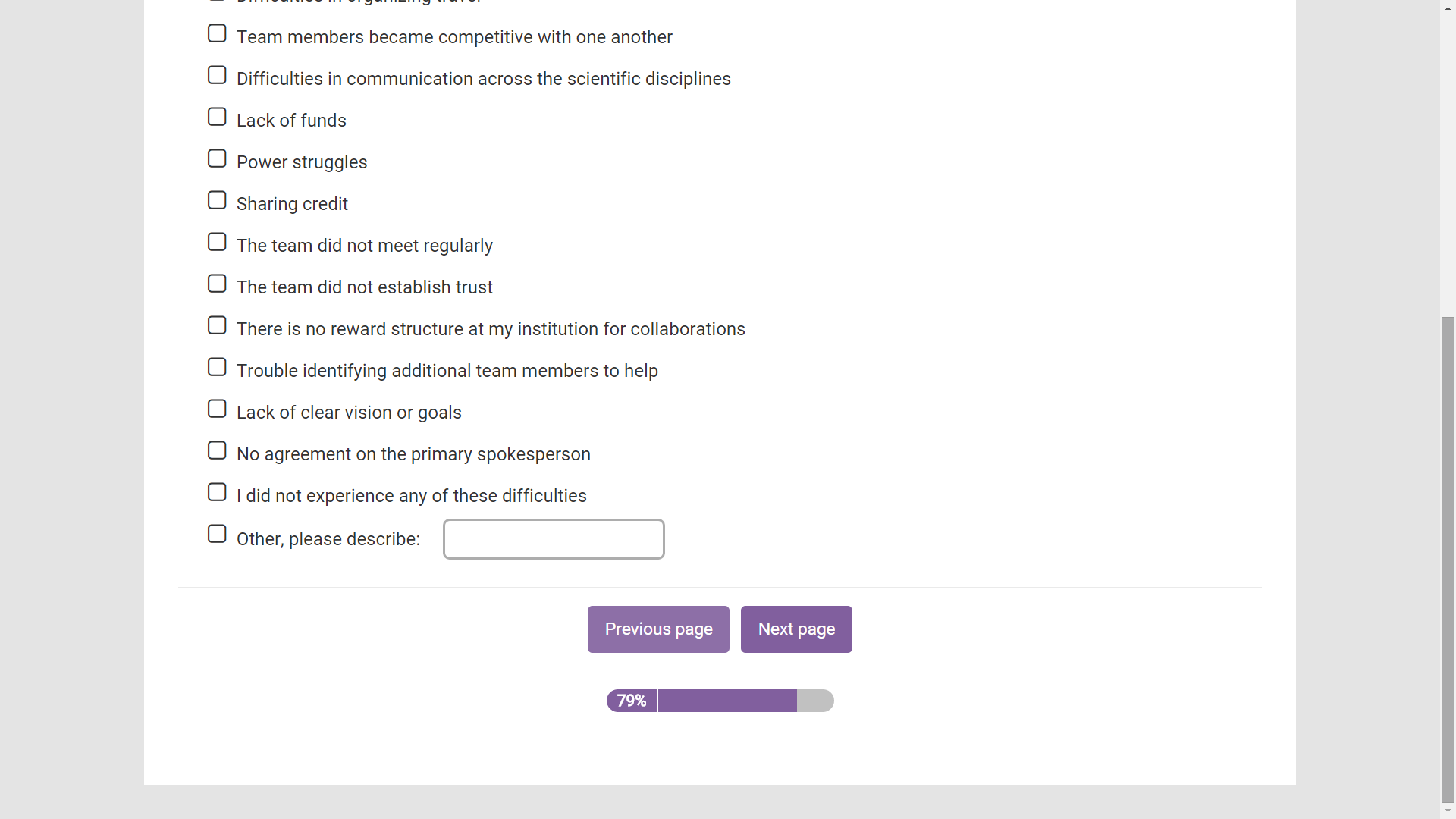 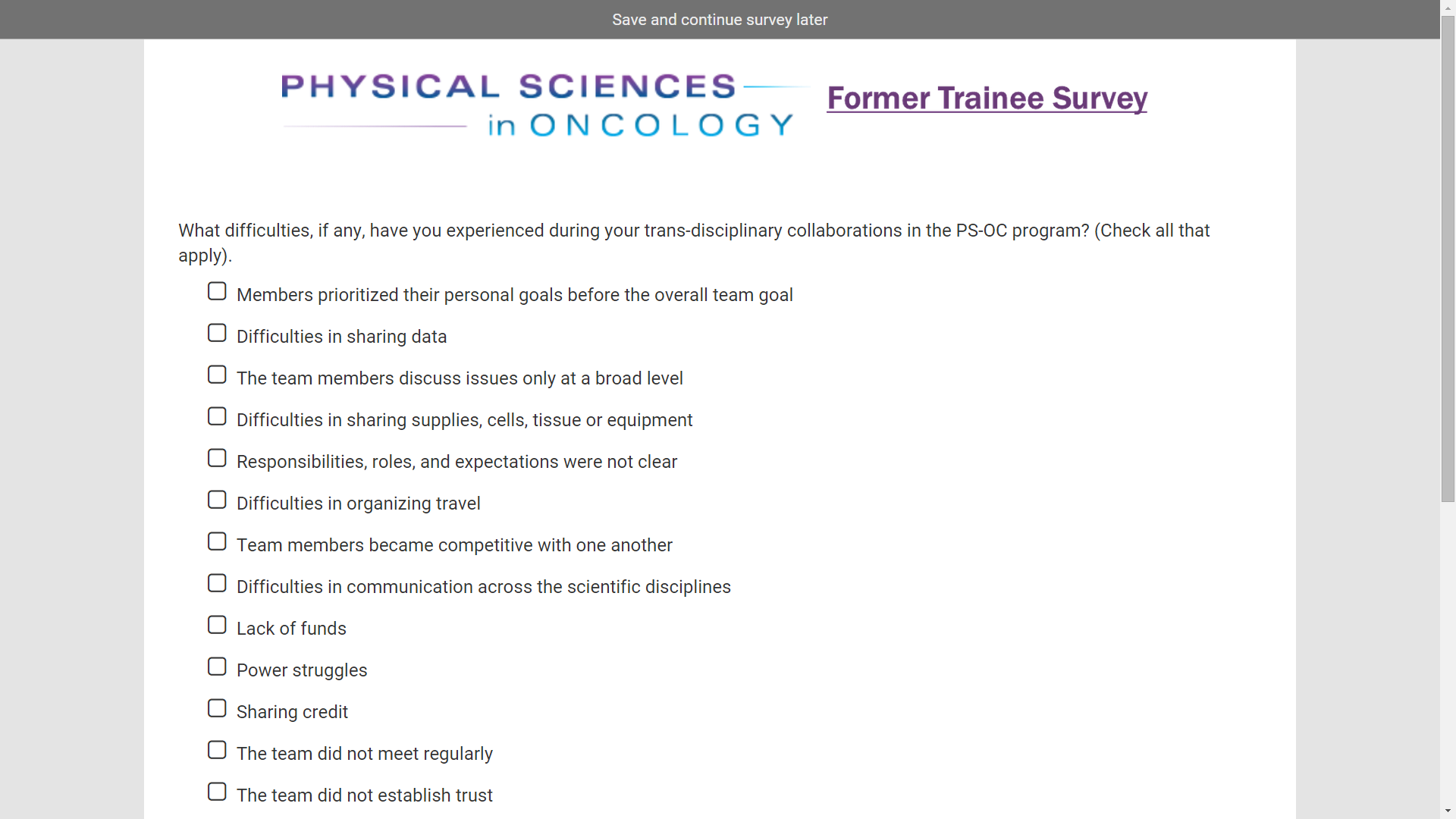 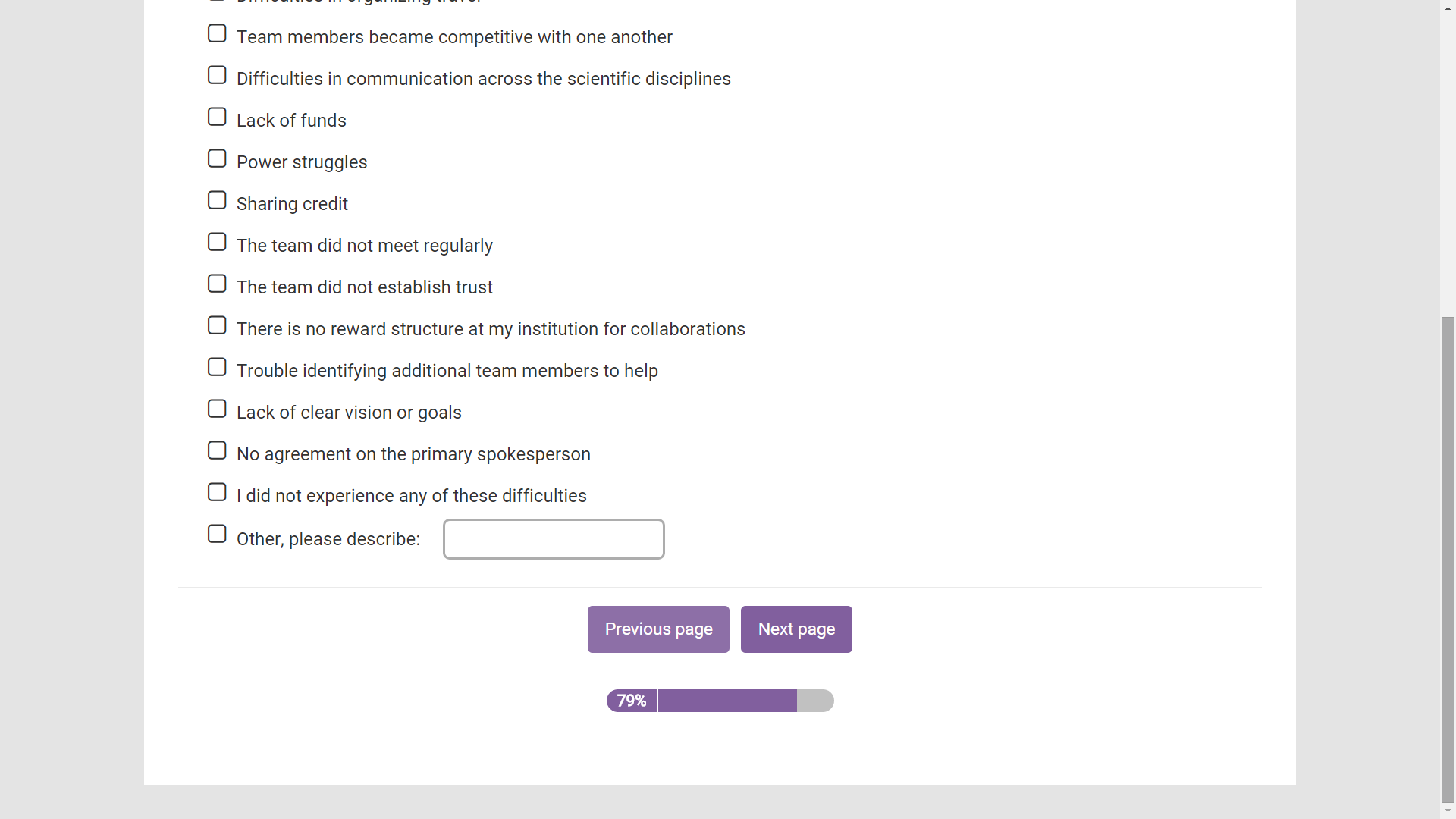 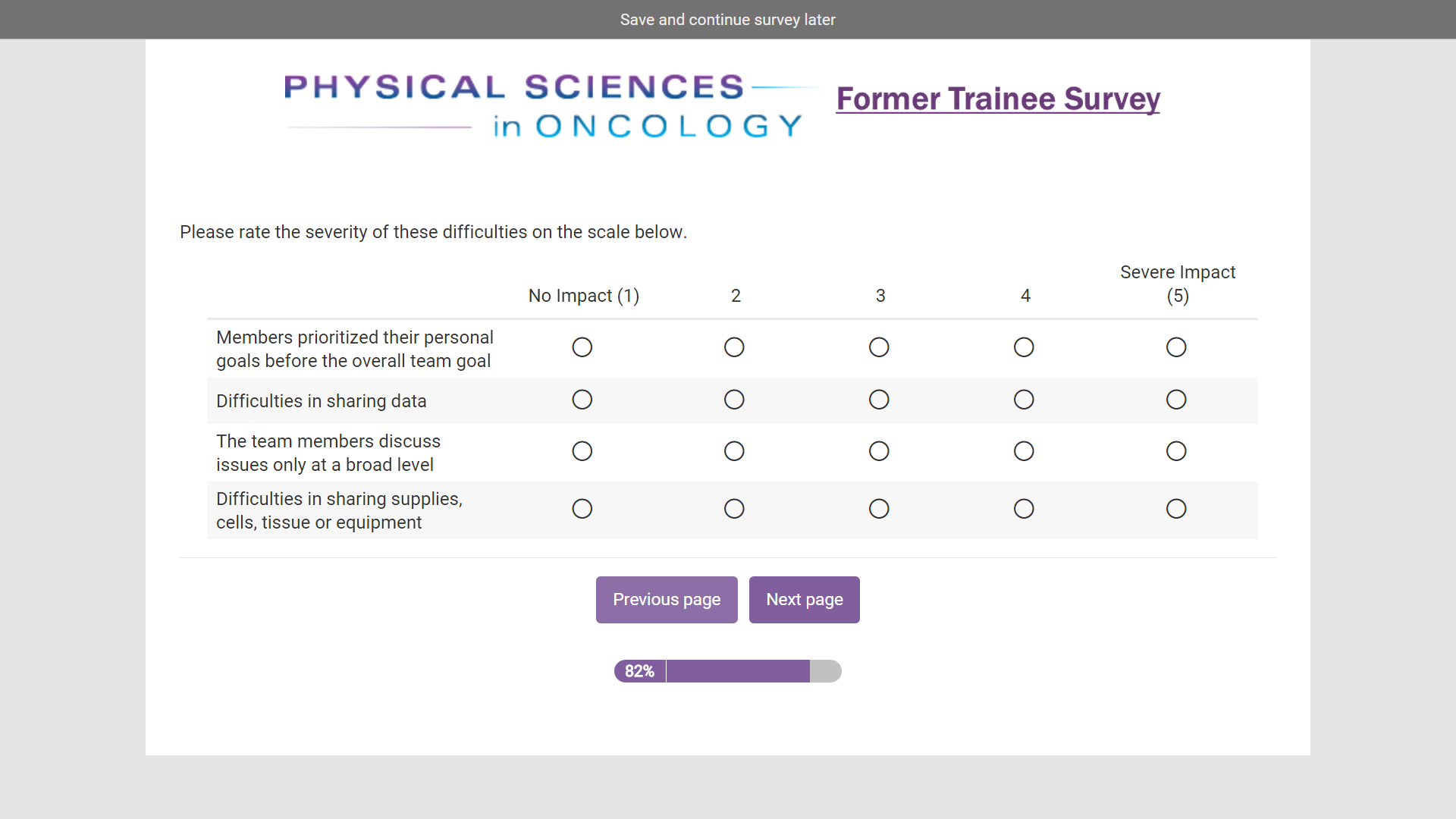 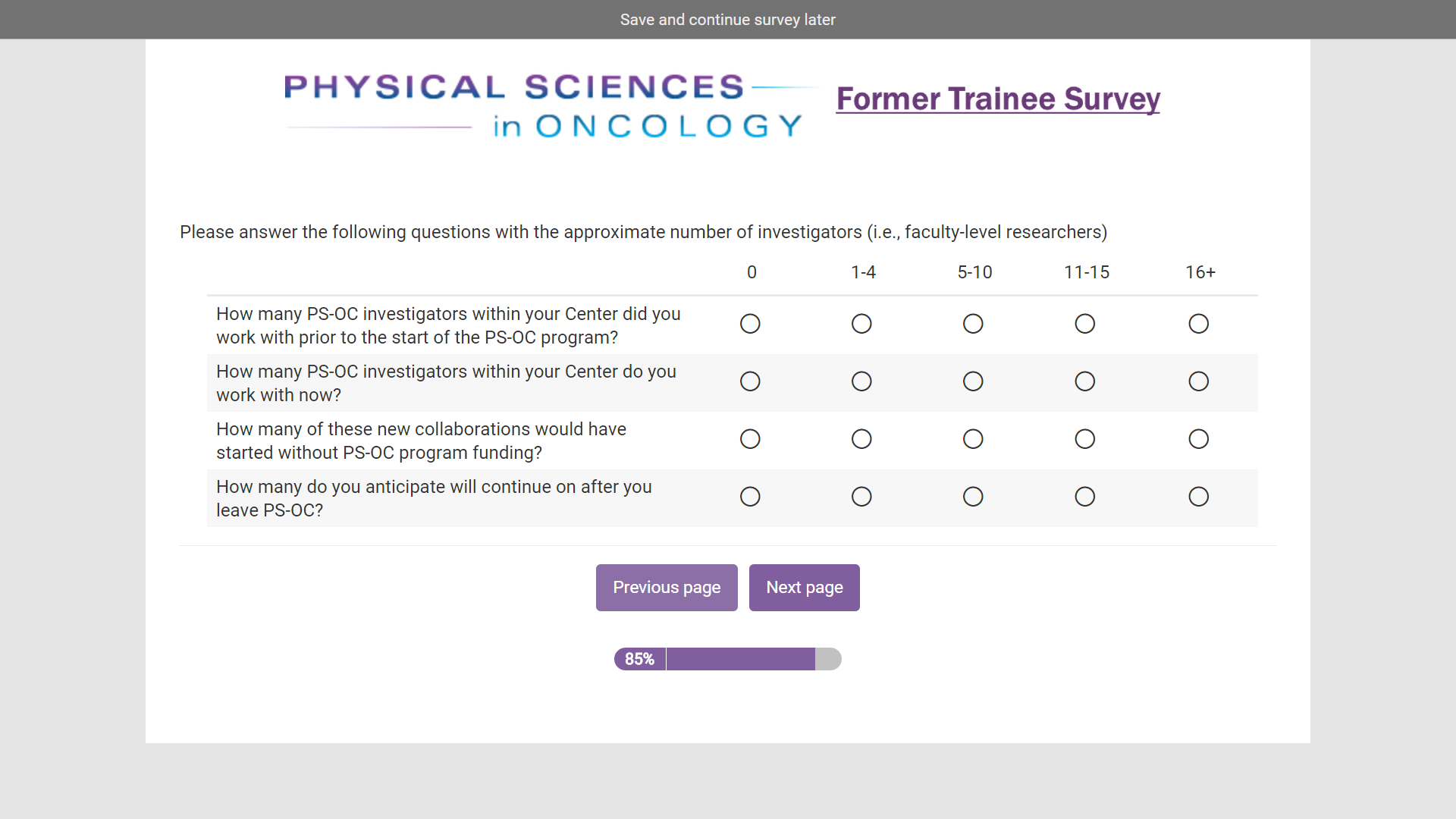 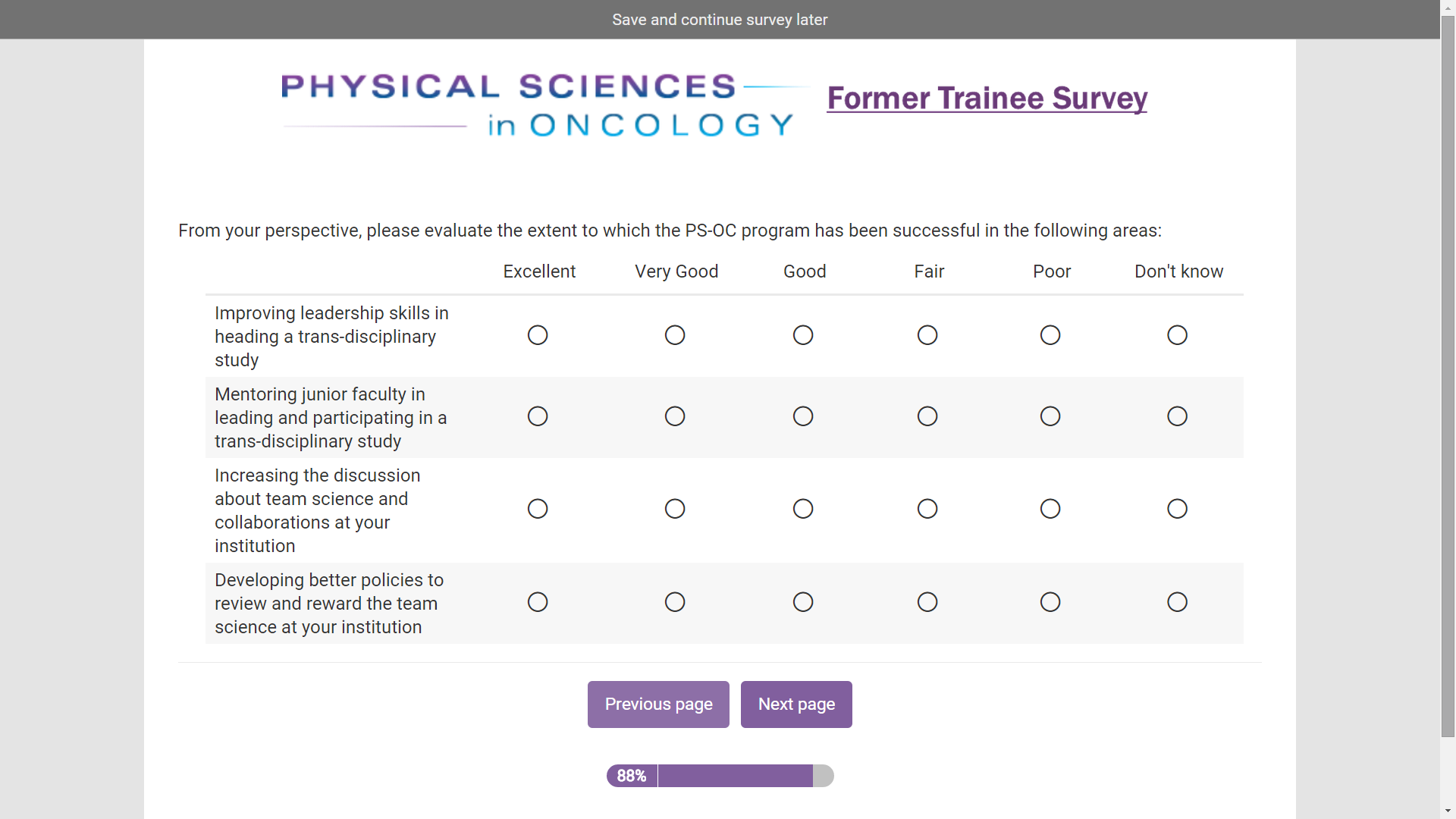 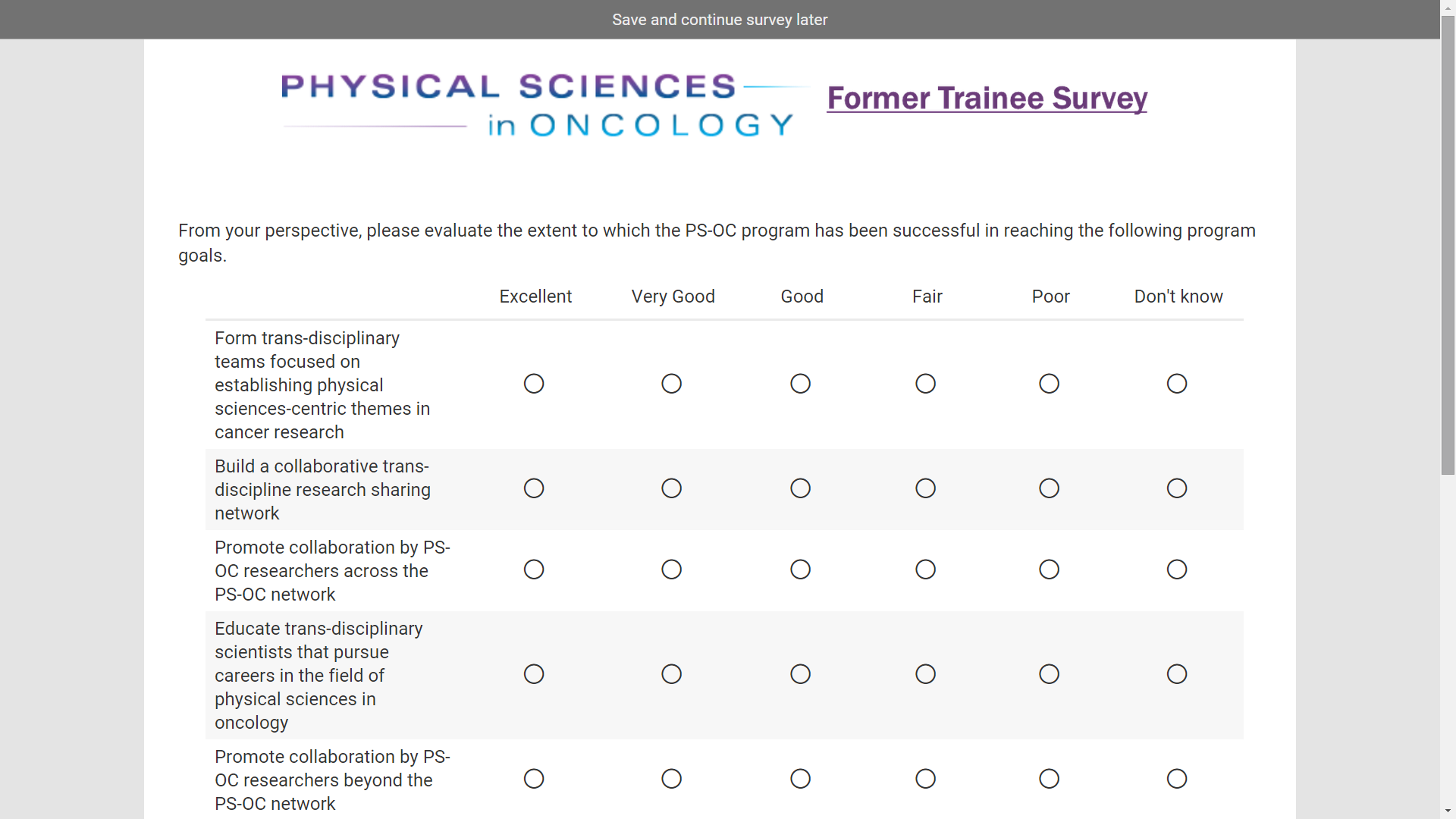 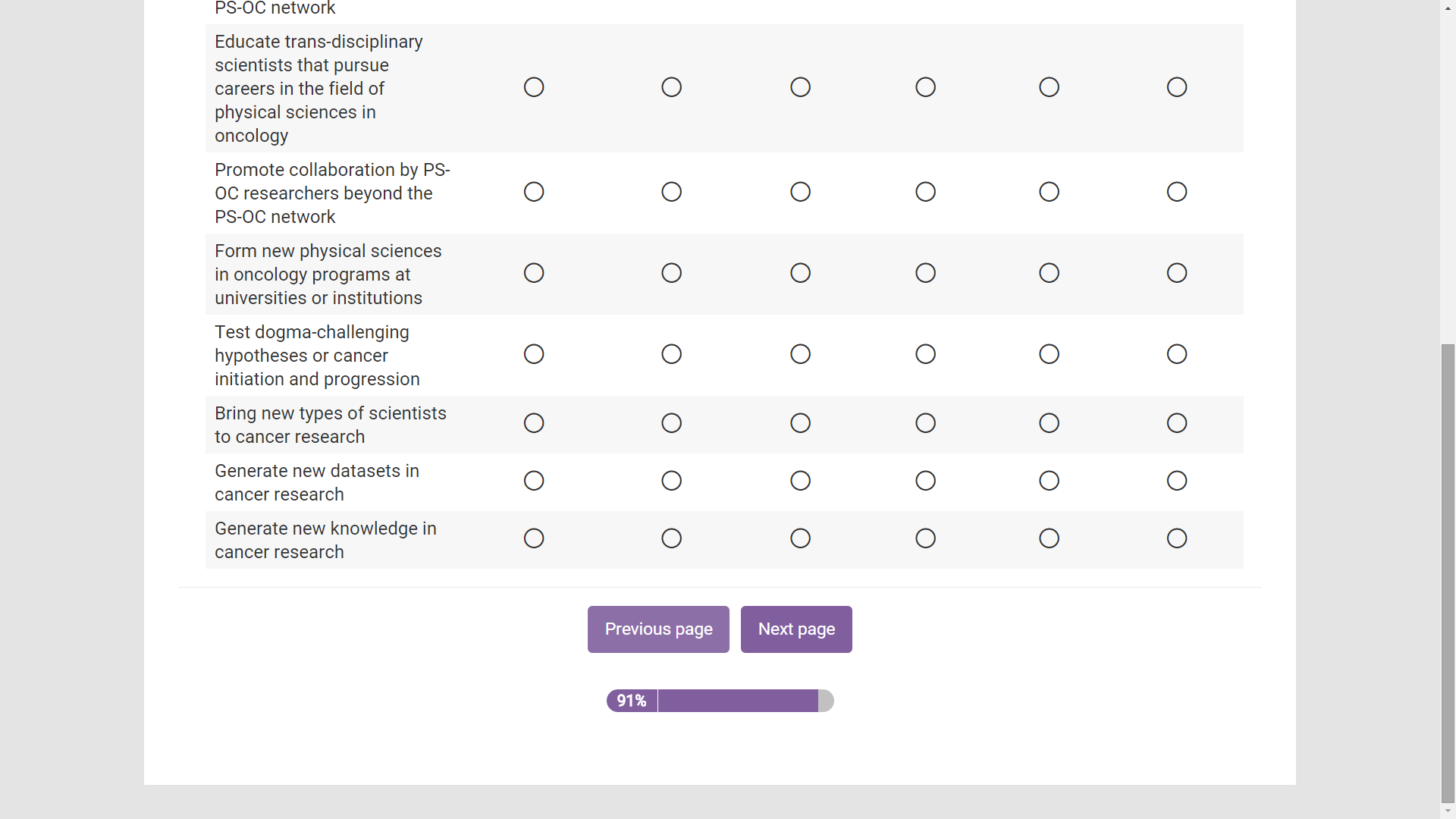 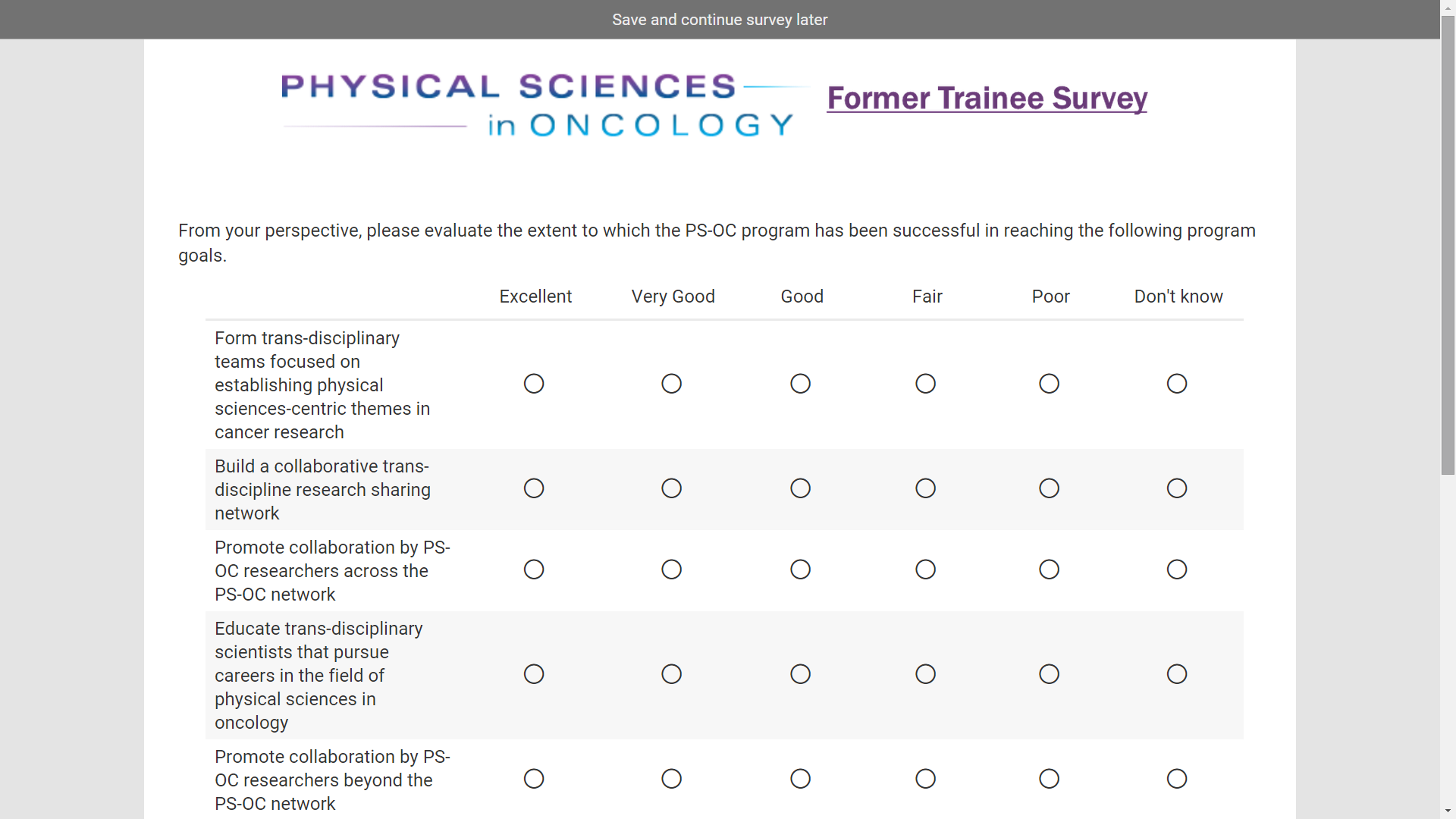 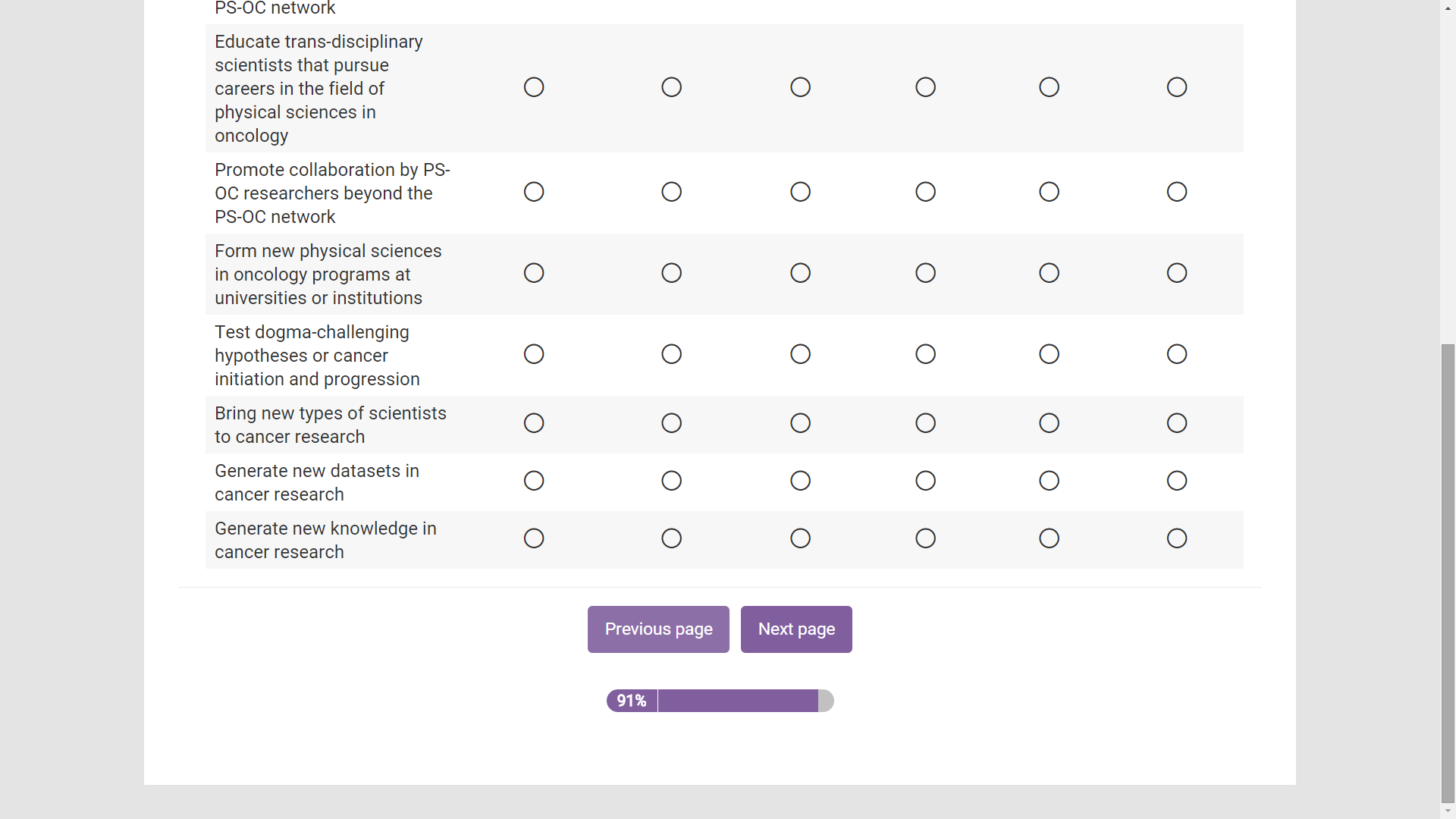 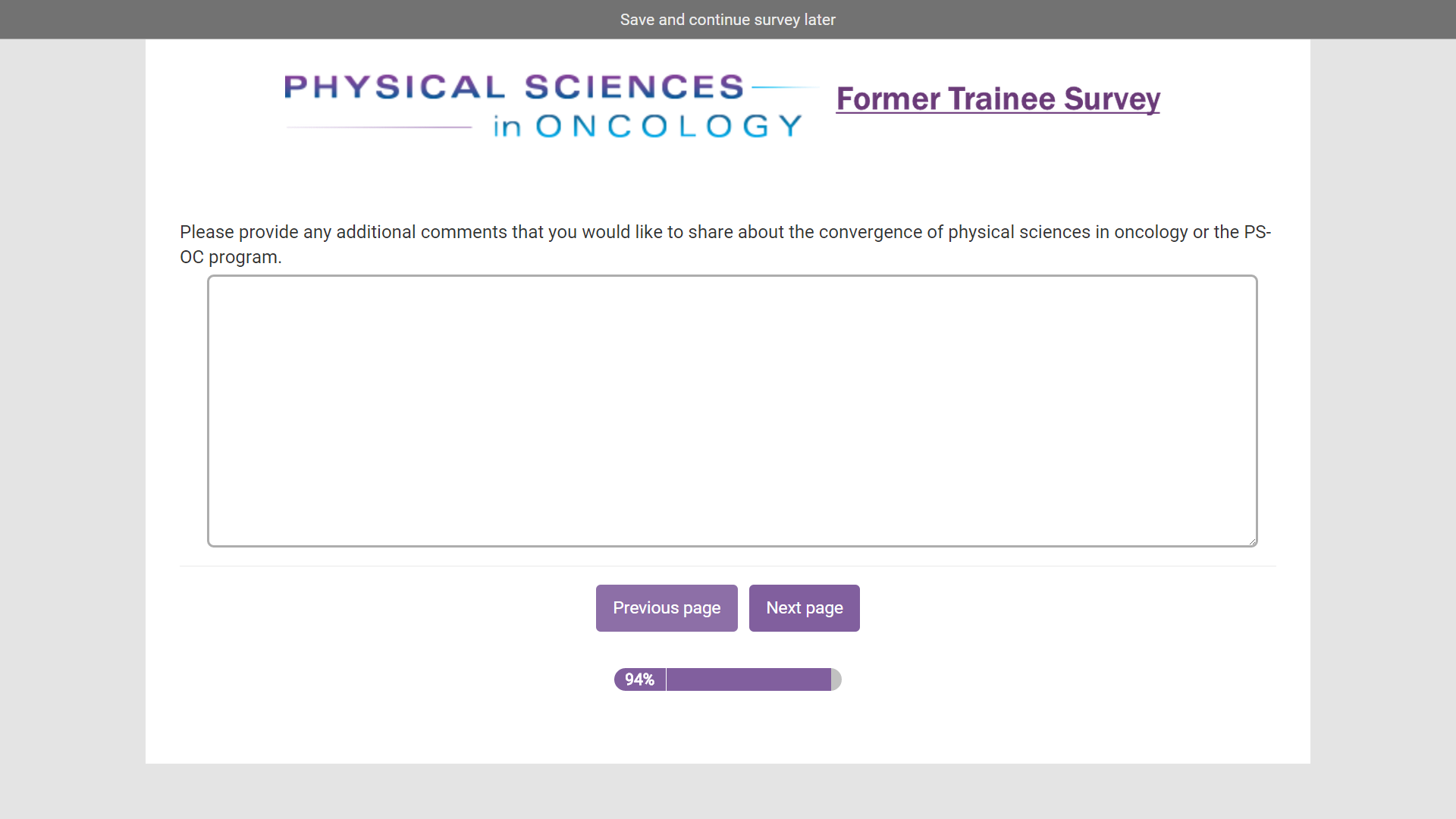 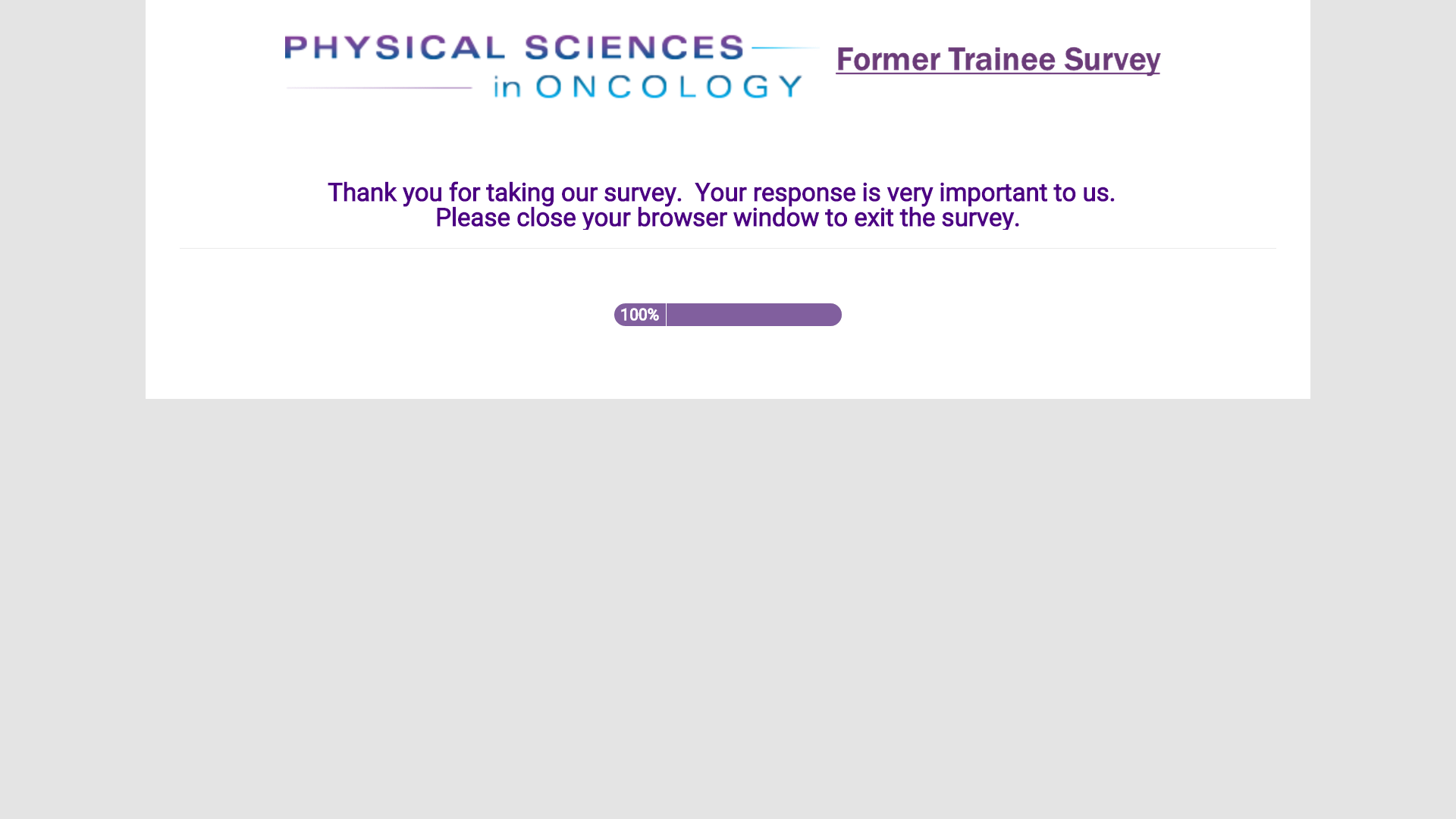 If the recipient does not wish to complete the survey: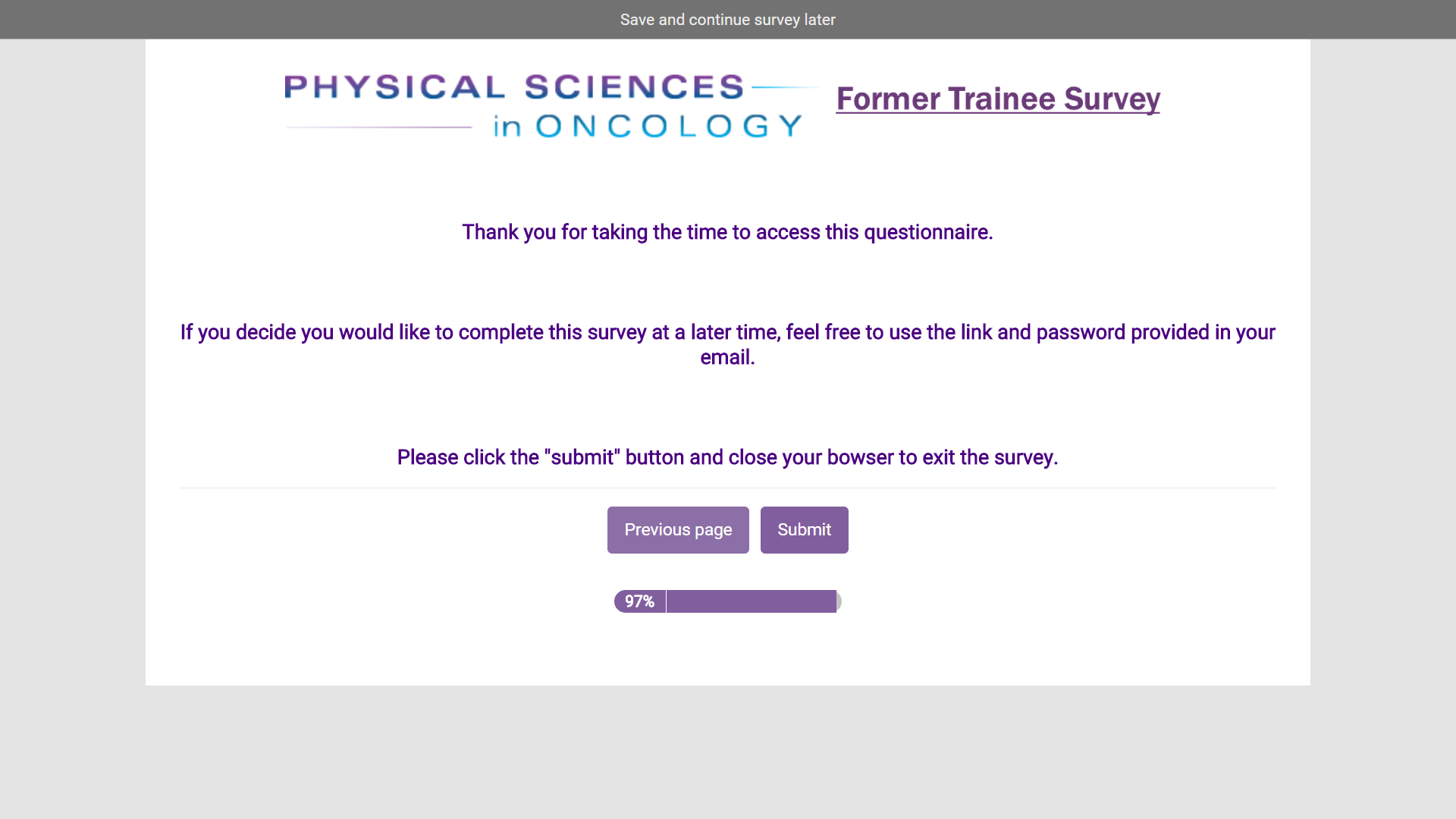 